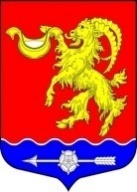 СОВЕТ ДЕПУТАТОВ МУНИЦИПАЛЬНОГО ОБРАЗОВАНИЯГОРБУНКОВСКОЕ СЕЛЬСКОЕ ПОСЕЛЕНИЕ МУНИЦИПАЛЬНОГО ОБРАЗОВАНИЯ ЛОМОНОСОВСКОГО МУНИЦИПАЛЬНОГО РАЙОНА ЛЕНИНГРАДСКОЙ ОБЛАСТИРЕШЕНИЕот 15 ноября 2023 года                                                                                                              № 40О проекте  бюджета  муниципального  образования Горбунковское сельское  поселение на 2024 год и на плановый период 2025 и 2026 годов 	Рассмотрев проект бюджета МО Горбунковское сельское поселение на 2023 год и на плановый период 2024 и 2025 годов, представленный администрацией МО Горбунковское сельское поселение, в соответствии с Федеральным законом  РФ от 31.07.1998  № 145-ФЗ «Бюджетный кодекс РФ» (в редакции Федеральных законов), Федеральным законом от 06.10.2003 №131-ФЗ "Об общих принципах организации местного самоуправления в РФ", Уставом муниципального образования Горбунковское сельское поселение, совет депутатов муниципального образования Горбунковское сельское поселение решил: 	1. Принять проект бюджета МО Горбунковское сельское поселение на 2024 год и на плановый период 2025 и 2026 годов, согласно Приложению, в первом чтении.	1.Утвердить основные характеристики бюджета муниципального образования Горбунковское сельское поселение на 2024 год:	прогнозируемый общий объем доходов бюджета муниципального образования Горбунковское сельское поселение в сумме 101 934 120,00 рублей,	общий объем расходов бюджета муниципального образования Горбунковское сельское поселение в сумме 107 708 926,73 рублей,	прогнозируемый дефицит бюджета муниципального образования Горбунковское сельское поселение в сумме 5 774 806,73 рублей.	2. Утвердить основные характеристики бюджета муниципального образования Горбунковское сельское поселение на 2025 год и на 2026 год:прогнозируемый общий объем доходов бюджета муниципального образования Горбунковское сельское поселение на 2025 год в сумме 118 383 400,00 рублей и на 2026 год в сумме 96 974 539,00 рублей;общий объем расходов бюджета муниципального образования Горбунковское сельское поселение на 2025 год в сумме 125 453 882,00,00 рублей, в том числе условно утвержденные расходы в сумме 3 059 851,00 рублей, и на 2026 год в сумме 105 339 988,00 рублей, в том числе условно утвержденные расходы в сумме 5 016 190,00 рублей;	прогнозируемый дефицит бюджета муниципального образования Горбунковское сельское поселение на 2025 год в сумме 7 070 482,00 рублей, и на 2026 год дефицит в сумме 8 365 449,00 рублей.4. Настоящее решение вступает в силу со дня его официального опубликования (обнародования) и подлежит размещению на официальном сайте муниципального образования Горбунковское сельское поселение по электронному адресу: www.gorbunki-lmr.ru.Глава  муниципального образованияГорбунковское сельское поселение                                                                            Ю.А. НецветаевПРОЕКТСОВЕТ ДЕПУТАТОВ МУНИЦИПАЛЬНОГО ОБРАЗОВАНИЯГОРБУНКОВСКОЕ СЕЛЬСКОЕ ПОСЕЛЕНИЕ МУНИЦИПАЛЬНОГО ОБРАЗОВАНИЯ ЛОМОНОСОВСКОГО МУНИЦИПАЛЬНОГО РАЙОНА ЛЕНИНГРАДСКОЙ ОБЛАСТИР Е Ш Е Н И Е      от                  2023 года                                                                                                                                №“О бюджете муниципального    образования Горбунковское сельское поселение на 2024 год и на плановый период 2025 и 2026 годов”            Статья 1. Основные характеристики бюджета муниципального образования Горбунковское сельское поселение муниципального образования Ломоносовского муниципального района Ленинградской области на 2024 год и на плановый период 2025 и 2026 годов            1.Утвердить основные характеристики бюджета муниципального образования Горбунковское сельское поселение на 2024 год:            прогнозируемый общий объем доходов бюджета муниципального образования Горбунковское сельское поселение в сумме 101 934 120,00 рублей,            общий объем расходов бюджета муниципального образования Горбунковское сельское поселение в сумме 107 708 926,73 рублей,            прогнозируемый дефицит бюджета муниципального образования Горбунковское сельское поселение в сумме 5 774 806,73 рублей.            2. Утвердить основные характеристики бюджета муниципального образования Горбунковское сельское поселение на 2025 год и на 2026 год:прогнозируемый общий объем доходов бюджета муниципального образования Горбунковское сельское поселение на 2025 год в сумме 118 383 400,00 рублей и на 2026 год в сумме 96 974 539,00 рублей;общий объем расходов бюджета муниципального образования Горбунковское сельское поселение на 2025 год в сумме 125 453 882,00,00 рублей, в том числе условно утвержденные расходы в сумме 3 059 851,00 рублей, и на 2026 год в сумме 105 339 988,00 рублей, в том числе условно утвержденные расходы в сумме 5 016 190,00 рублей;           прогнозируемый дефицит бюджета муниципального образования Горбунковское сельское поселение на 2025 год в сумме 7 070 482,00 рублей, и на 2026 год дефицит в сумме 8 365 449,00 рублей.3. Утвердить источники внутреннего финансирования дефицита бюджета муниципального образования Горбунковское сельское поселение муниципального образования Ломоносовского муниципального района Ленинградской области на 2024 год согласно приложению 1.4. Утвердить источники внутреннего финансирования дефицита бюджета муниципального образования Горбунковское сельское поселение муниципального образования Ломоносовского муниципального района Ленинградской области на плановый период 2025 и 2026 годов согласно приложению 2.           Статья 2. Доходы бюджета муниципального образования Горбунковское сельское поселение муниципального образования Ломоносовского муниципального района Ленинградской области на 2024 год и на плановый период 2025 и 2026 годов1. Утвердить в пределах общего объема доходов бюджета муниципального образования Горбунковское сельское поселение муниципального образования Ломоносовского муниципального района Ленинградской области, утвержденного статьей 1 настоящего решения, прогнозируемые поступления доходов на 2024 год согласно приложению 3, прогнозируемые поступления доходов на плановый период 2025 и 2026 годов согласно приложению 4.2. Утвердить в пределах общего объема доходов бюджета муниципального образования Горбунковское сельское поселение муниципального образования Ломоносовского муниципального района Ленинградской области, утвержденного статьей 1 настоящего решения, безвозмездные поступления на 2024 год согласно приложению 5, безвозмездные поступления на плановый период 2025 и 2026 годов согласно приложению 6.3. Утвердить в соответствии пунктом 2 статьи 184¹ Бюджетного кодекса РФ нормативы распределения доходов, поступающих в бюджет муниципального образования Горбунковское сельское поселение муниципального образования Ломоносовского муниципального района Ленинградской области в 2024 году и плановом периоде 2025 и 2026 годов согласно приложению 7.Статья 3. Главные распорядители средств бюджета муниципального образования Горбунковское сельское поселение муниципального образования Ломоносовского муниципального района Ленинградской области 1. Утвердить перечень главных распорядителей средств бюджета муниципального образования Горбунковское сельское поселение муниципального образования Ломоносовского муниципального района Ленинградской области согласно приложению 8.Статья 4.  Бюджетные ассигнования бюджета муниципального образования Горбунковское сельское поселение муниципального образования Ломоносовского муниципального района Ленинградской области на 2024 год и на плановый период 2025 и 2026 годов1. Утвердить в пределах общего объема расходов, утвержденного статьей 1 настоящего решения распределение бюджетных ассигнований по целевым статьям (муниципальным программам муниципального образования Горбунковское сельское поселение муниципального образования Ломоносовского муниципального района Ленинградской области и непрограммным направлениям деятельности), группам и подгруппам видов расходов классификации расходов бюджетов, а также  по разделам и подразделам классификации расходов бюджетов:на 2024 год и плановый период 2025 и 2026 годов согласно приложению 9;2. Утвердить распределение бюджетных ассигнований по разделам и подразделам классификации расходов бюджета:на 2024 год и на плановый период 2025 и 2026 годов согласно приложению 10;  3. Утвердить ведомственную структуру расходов бюджета муниципального образования Горбунковское сельское поселение муниципального образования Ломоносовского муниципального района Ленинградской области:на 2024 год и на плановый период 2025 и 2026 годов согласно приложению 11.          4. Утвердить резервный фонд местной администрации муниципального образования Горбунковское сельское поселение муниципального образования Ломоносовского муниципального района Ленинградской области:           на 2024 год в сумме 100 тысяч рублей,          на 2025 год в сумме 100 тысяч рублей,          на 2026 год в сумме 100 тысяч рублей.           5. В случае   уменьшения   объема   поступлений    доходов    бюджета    муниципального       образования   Горбунковское   сельское   поселение   или   поступления   из   источников        финансирования дефицита  бюджета  в  процессе  исполнения  бюджета  по сравнению с       утвержденными настоящим  решением  финансовыми  обязательствами  муниципального       образования  Горбунковское   сельское  поселение,    в   первую   очередь   производится       финансирование расходов, связанных с выплатой заработной платы и начислений на нее, оплатой коммунальных услуг.          6.Утвердить объем бюджетных ассигнований дорожного фонда муниципального образования Горбунковское сельское поселение муниципального образования Ломоносовского муниципального района Ленинградской области          на 2024 год в сумме 3942,0 тысяч рублей,          на 2025 год в сумме 2750,0 тысячи рублей,          на 2026 год в сумме 2780,0 тысячи рублей.           7. Установить, что в соответствии с пунктом 8 статьи 217 Бюджетного Кодекса Российской Федерации в ходе исполнения настоящего решения Совета депутатов изменения в сводную бюджетную роспись муниципального образования Горбунковское   сельское   поселение   на 2024 год вносятся по следующим основаниям, связанным с особенностями исполнения бюджета муниципального образования Горбунковское сельское поселение, без внесения изменений в решение:в случаях внесения Министерством финансов Российской Федерации изменений в Указания о порядке применения бюджетной классификации Российской Федерации в части отражения расходов по кодам разделов, подразделов, целевых статей, видов расходов; в случаях образования, переименования, реорганизации, ликвидации муниципальных органов власти муниципального образования Горбунковское сельское поселение и иных полномочий в пределах общего объема средств, предусмотренных настоящим решением на обеспечение их деятельности;в случаях перераспределения бюджетных ассигнований между разделами, подразделами, целевыми статьями и видами расходов классификации расходов бюджетов на сумму, необходимую для выполнения условий софинансирования, установленных для получения субсидий, предоставляемых местному бюджету муниципального образования Горбунковское сельское поселение из областного  бюджета, в пределах объема бюджетных ассигнований, предусмотренных главному распорядителю бюджетных средств местного бюджета по соответствующей муниципальной программе;в случаях перераспределения бюджетных ассигнований между разделами, подразделами, целевыми статьями и видами расходов классификации расходов бюджетов в случае создания (реорганизации) муниципального учреждения;в случаях перераспределения бюджетных ассигнований между разделами, подразделами, целевыми статьями, видами расходов классификации расходов бюджетов в пределах общего объема средств, предусмотренных настоящим решением для финансирования муниципальной программы муниципального образования Горбунковское сельское поселение, после внесения изменений в муниципальную программу муниципального образования Горбунковское сельское поселение;в случаях перераспределения бюджетных ассигнований между разделами, подразделами, целевыми статьями и видами расходов классификации расходов бюджетов на сумму, необходимую для уплаты штрафов (в том числе административных), пеней (в том числе за несвоевременную уплату налогов и сборов), административных платежей, сборов на основании актов уполномоченных органов и должностных лиц по делам об административных правонарушениях, в пределах общего объема бюджетных ассигнований, предусмотренных в местном бюджете в текущем финансовом году.в случаях распределения средств целевых межбюджетных трансфертов (и их остатков) из областного бюджета на осуществление отдельных целевых расходов на основании областных законов, а также заключенных соглашений;          Статья 5. Особенности установления отдельных расходных обязательств и использования бюджетных ассигнований по обеспечению деятельности муниципальных органов муниципального образования Горбунковское сельское поселение и бюджетных учреждений          1.  Утвердить расходы на   обеспечение деятельности   совета депутатов муниципального                образования   Горбунковское сельское поселение           на 2024 год в сумме 4467,4 тысячи рублей,           на 2025 год в сумме 4369,4 тысячи рублей,           на 2026 год в сумме 4371,5 тысячи рублей,Утвердить индексацию окладов лицам, замещающих муниципальные должности в совете депутатов муниципального образования Горбунковское сельское поселение муниципального образования Ломоносовский муниципальный район Ленинградской области на постоянной основе на 1,04 с 01.01.2024 года.           2. Утвердить расходы на обеспечение деятельности местной администрации муниципального образования Горбунковское сельское поселение             на 2024 год в сумме 31921,8 тысячи рублей,           на 2025 год в сумме 32908,1 тысячи рублей,           на 2026 год в сумме 33295,1 тысячи рублей.Утвердить индексацию окладов муниципальных служащих, лиц, замещающих должности муниципальной службы на 1,04 с 01.01.2024 года.            3. Утвердить расходы на обеспечение деятельности муниципального бюджетного учреждения «Центр культуры, спорта и молодежной политики муниципального образования Горбунковское сельское поселение»            на 2024 год в сумме 46836,7 тыс. рублей,           на 2025 год в сумме 47712,2 тыс. рублей,           на 2026 год в сумме 46846,3 тыс. рублей.Утвердить расчетную величину для оплаты труда работников местной администрации, замещающих должности, не являющиеся должностями муниципальной службы МО Горбунковское сельское поселение с 1 января 2024 года применяется расчетная величина в размере 11 725 рублей, с 1 сентября 2024 года - в размере 12 265 рублей.           Статья 6. Муниципальный внутренний долг бюджета муниципального образования  Горбунковское сельское поселение .   1. Утвердить Программу муниципальных заимствований муниципального образования       Горбунковское сельское поселение муниципального образования Ломоносовского муниципального района Ленинградской области                    на 2024 год согласно приложению 12,          на плановый период 2025 и 2026 годов согласно приложению 13          2. Установить верхний предел муниципального долга муниципального образования Горбунковское сельское поселение:         в течение 2024 года в сумме 0,0 тысяч рублей;         в течение 2025 года в сумме 0,0 тысяч рублей;         в течение 2026 года в сумме 0,0 тысяч рублей.         3.Установить верхний предел муниципального внутреннего долга муниципального образования Горбунковское сельское поселение на 01 января 2024 года в сумме 0,0 тысячи рублей, на 01 января 2025 года в сумме 0,0 тысячи рублей, на 01 января 2026 года в сумме 0,0 тысячи рублей.         4. Установить объем расходов на обслуживание муниципального внутреннего долга муниципального образования Горбунковское сельское поселение муниципального образования Ломоносовского муниципального района Ленинградской области на 2024 год в сумме 1200,0 тыс. руб., на 2025 год в сумме 900,0 тыс. руб., на 2026 год в сумме 0,0 тыс. руб.          Статья 7. Межбюджетные трансферты          1. Утвердить объем межбюджетных трансфертов бюджету муниципального района из бюджета муниципального образования Горбунковское сельское поселение муниципального образования Ломоносовского муниципального района Ленинградской области на осуществление части полномочий по решению вопросов местного значения в соответствии с заключенными соглашениями:                                                 на 2024 год согласно приложению14          на плановый период 2025 и 2026 годов согласно приложению 15.                    Статья 8.           Настоящее решение вступает в силу с 1 января 2024 года и действует по 31 декабря 2024 финансового года, подлежит официальному опубликованию (обнародованию) и размещению на официальном сайте муниципального образования Горбунковское сельское поселение по электронному адресу: www.gorbunki-lmr.ru. Глава муниципального образованияГорбунковское сельское поселение                                                                                          Ю.А. Нецветаев                                                                       УтвержденоРешением совета депутатовРешением совета депутатовРешением совета депутатовМО Горбунковское сельское поселениеМО Горбунковское сельское поселениеМО Горбунковское сельское поселениеМО Горбунковское сельское поселение№ 40 от 15.11.2023 года№ 40 от 15.11.2023 года(приложение 1) ИСТОЧНИКИ                                                                                                                                  внутреннего финансирования дефицита бюджета муниципального образования Горбунковское сельское поселение муниципального образования Ломоносовского муниципального района Ленинградской области на 2024 год ИСТОЧНИКИ                                                                                                                                  внутреннего финансирования дефицита бюджета муниципального образования Горбунковское сельское поселение муниципального образования Ломоносовского муниципального района Ленинградской области на 2024 год ИСТОЧНИКИ                                                                                                                                  внутреннего финансирования дефицита бюджета муниципального образования Горбунковское сельское поселение муниципального образования Ломоносовского муниципального района Ленинградской области на 2024 год ИСТОЧНИКИ                                                                                                                                  внутреннего финансирования дефицита бюджета муниципального образования Горбунковское сельское поселение муниципального образования Ломоносовского муниципального района Ленинградской области на 2024 год ИСТОЧНИКИ                                                                                                                                  внутреннего финансирования дефицита бюджета муниципального образования Горбунковское сельское поселение муниципального образования Ломоносовского муниципального района Ленинградской области на 2024 год ИСТОЧНИКИ                                                                                                                                  внутреннего финансирования дефицита бюджета муниципального образования Горбунковское сельское поселение муниципального образования Ломоносовского муниципального района Ленинградской области на 2024 год ИСТОЧНИКИ                                                                                                                                  внутреннего финансирования дефицита бюджета муниципального образования Горбунковское сельское поселение муниципального образования Ломоносовского муниципального района Ленинградской области на 2024 годКод бюджетной классификацииИсточник доходовИсточник доходовИсточник доходовИсточник доходовИсточник доходовСумма (руб.)122223000 01 05 00 00 00 0000 000Изменение остатков средств на счетах по учету средств бюджетаИзменение остатков средств на счетах по учету средств бюджетаИзменение остатков средств на счетах по учету средств бюджетаИзменение остатков средств на счетах по учету средств бюджета-5 774 806,73000 01 05 02 01 10 0000 000Изменение остатков средств на счетах по учету средств бюджетаИзменение остатков средств на счетах по учету средств бюджетаИзменение остатков средств на счетах по учету средств бюджетаИзменение остатков средств на счетах по учету средств бюджета-5 774 806,73ВСЕГО источники внутреннего  финансированияВСЕГО источники внутреннего  финансированияВСЕГО источники внутреннего  финансированияВСЕГО источники внутреннего  финансирования-5 774 806,73УтвержденоРешением совета депутатовРешением совета депутатовМО Горбунковское сельское поселениеМО Горбунковское сельское поселениеМО Горбунковское сельское поселениеМО Горбунковское сельское поселение№ 40 от 15.11.2023 года№ 40 от 15.11.2023 года(приложение 2) ИСТОЧНИКИ                                                                                                                                          внутреннего финансирования дефицита бюджета муниципального образования Горбунковское сельское поселение муниципального образования Ломоносовского муниципального района Ленинградской области на плановый период 2025 и 2026 годы ИСТОЧНИКИ                                                                                                                                          внутреннего финансирования дефицита бюджета муниципального образования Горбунковское сельское поселение муниципального образования Ломоносовского муниципального района Ленинградской области на плановый период 2025 и 2026 годы ИСТОЧНИКИ                                                                                                                                          внутреннего финансирования дефицита бюджета муниципального образования Горбунковское сельское поселение муниципального образования Ломоносовского муниципального района Ленинградской области на плановый период 2025 и 2026 годы ИСТОЧНИКИ                                                                                                                                          внутреннего финансирования дефицита бюджета муниципального образования Горбунковское сельское поселение муниципального образования Ломоносовского муниципального района Ленинградской области на плановый период 2025 и 2026 годы ИСТОЧНИКИ                                                                                                                                          внутреннего финансирования дефицита бюджета муниципального образования Горбунковское сельское поселение муниципального образования Ломоносовского муниципального района Ленинградской области на плановый период 2025 и 2026 годы ИСТОЧНИКИ                                                                                                                                          внутреннего финансирования дефицита бюджета муниципального образования Горбунковское сельское поселение муниципального образования Ломоносовского муниципального района Ленинградской области на плановый период 2025 и 2026 годы ИСТОЧНИКИ                                                                                                                                          внутреннего финансирования дефицита бюджета муниципального образования Горбунковское сельское поселение муниципального образования Ломоносовского муниципального района Ленинградской области на плановый период 2025 и 2026 годы ИСТОЧНИКИ                                                                                                                                          внутреннего финансирования дефицита бюджета муниципального образования Горбунковское сельское поселение муниципального образования Ломоносовского муниципального района Ленинградской области на плановый период 2025 и 2026 годы ИСТОЧНИКИ                                                                                                                                          внутреннего финансирования дефицита бюджета муниципального образования Горбунковское сельское поселение муниципального образования Ломоносовского муниципального района Ленинградской области на плановый период 2025 и 2026 годыКод бюджетной классификацииИсточник доходовИсточник доходовИсточник доходовИсточник доходовИсточник доходовСумма ( руб.)Сумма ( руб.)Сумма ( руб.)Код бюджетной классификацииИсточник доходовИсточник доходовИсточник доходовИсточник доходовИсточник доходов2025 год2025 год2026 год12222334000 01 05 00 00 00 0000 000Изменение остатков средств на счетах по учету средств бюджетаИзменение остатков средств на счетах по учету средств бюджетаИзменение остатков средств на счетах по учету средств бюджетаИзменение остатков средств на счетах по учету средств бюджета7 070 482,007 070 482,008 365 449,00000 01 05 02 01 10 0000 510Увеличение прочих остатков денежных средств бюджетов сельских поселенийУвеличение прочих остатков денежных средств бюджетов сельских поселенийУвеличение прочих остатков денежных средств бюджетов сельских поселенийУвеличение прочих остатков денежных средств бюджетов сельских поселений-118 383 400,00-118 383 400,00-96 974 539,00000 01 05 02 01 10 0000 610Уменьшение прочих остатков денежных средств бюджетов сельских поселенийУменьшение прочих остатков денежных средств бюджетов сельских поселенийУменьшение прочих остатков денежных средств бюджетов сельских поселенийУменьшение прочих остатков денежных средств бюджетов сельских поселений125 453 882,00125 453 882,00 105 339 988,00 ВСЕГО  источников финансированияВСЕГО  источников финансированияВСЕГО  источников финансированияВСЕГО  источников финансирования7 070 482,007 070 482,008 365 449,00УтвержденоРешением совета депутатовРешением совета депутатовМО Горбунковское сельское поселениеМО Горбунковское сельское поселениеМО Горбунковское сельское поселениеМО Горбунковское сельское поселение№ 40 от 15.11.2023 года№ 40 от 15.11.2023 года№ 40 от 15.11.2023 года(приложение 3)(приложение 3)(приложение 3)(приложение 3)(приложение 3)ПРОГНОЗИРУЕМЫЕ                                                                                                                                 поступления налоговых, неналоговых доходов и безвозмездных поступлений в бюджет муниципального образования Горбунковское сельское поселение муниципального образования Ломоносовского муниципального района Ленинградской области по кодам видов доходов на 2024 годПРОГНОЗИРУЕМЫЕ                                                                                                                                 поступления налоговых, неналоговых доходов и безвозмездных поступлений в бюджет муниципального образования Горбунковское сельское поселение муниципального образования Ломоносовского муниципального района Ленинградской области по кодам видов доходов на 2024 годПРОГНОЗИРУЕМЫЕ                                                                                                                                 поступления налоговых, неналоговых доходов и безвозмездных поступлений в бюджет муниципального образования Горбунковское сельское поселение муниципального образования Ломоносовского муниципального района Ленинградской области по кодам видов доходов на 2024 годПРОГНОЗИРУЕМЫЕ                                                                                                                                 поступления налоговых, неналоговых доходов и безвозмездных поступлений в бюджет муниципального образования Горбунковское сельское поселение муниципального образования Ломоносовского муниципального района Ленинградской области по кодам видов доходов на 2024 годПРОГНОЗИРУЕМЫЕ                                                                                                                                 поступления налоговых, неналоговых доходов и безвозмездных поступлений в бюджет муниципального образования Горбунковское сельское поселение муниципального образования Ломоносовского муниципального района Ленинградской области по кодам видов доходов на 2024 годПРОГНОЗИРУЕМЫЕ                                                                                                                                 поступления налоговых, неналоговых доходов и безвозмездных поступлений в бюджет муниципального образования Горбунковское сельское поселение муниципального образования Ломоносовского муниципального района Ленинградской области по кодам видов доходов на 2024 годПРОГНОЗИРУЕМЫЕ                                                                                                                                 поступления налоговых, неналоговых доходов и безвозмездных поступлений в бюджет муниципального образования Горбунковское сельское поселение муниципального образования Ломоносовского муниципального района Ленинградской области по кодам видов доходов на 2024 годКод бюджетной классификацииИсточник доходовИсточник доходовИсточник доходовИсточник доходовСумма (руб.)100 00000 00 0000 000НАЛОГОВЫЕ И НЕНАЛОГОВЫЕ ДОХОДЫНАЛОГОВЫЕ И НЕНАЛОГОВЫЕ ДОХОДЫНАЛОГОВЫЕ И НЕНАЛОГОВЫЕ ДОХОДЫНАЛОГОВЫЕ И НЕНАЛОГОВЫЕ ДОХОДЫ89 211 100,0101 00000 00 0000 000Налоги на прибыль, доходыНалоги на прибыль, доходыНалоги на прибыль, доходыНалоги на прибыль, доходы38 162 000,0101 02000 01 0000 110Налог на доходы физических лицНалог на доходы физических лицНалог на доходы физических лицНалог на доходы физических лиц38 162 000,0103 00000 00 0000 000Налоги на товары (работы, услуги), реализуемые на территории Российской ФедерацииНалоги на товары (работы, услуги), реализуемые на территории Российской ФедерацииНалоги на товары (работы, услуги), реализуемые на территории Российской ФедерацииНалоги на товары (работы, услуги), реализуемые на территории Российской Федерации2 720 000,0103 02000 01 0000 110Акцизы по подакцизным товарам (продукции), производимым на территории Российской ФедерацииАкцизы по подакцизным товарам (продукции), производимым на территории Российской ФедерацииАкцизы по подакцизным товарам (продукции), производимым на территории Российской ФедерацииАкцизы по подакцизным товарам (продукции), производимым на территории Российской Федерации2 720 000,0103 02230 01 0000 110Доходы от уплаты акцизов на дизельное топливо, подлежащие распределению между бюджетами субъектов Российской Федерации и местными бюджетами с учетом установленных дифференцированных нормативов отчислений в местные бюджетыДоходы от уплаты акцизов на дизельное топливо, подлежащие распределению между бюджетами субъектов Российской Федерации и местными бюджетами с учетом установленных дифференцированных нормативов отчислений в местные бюджетыДоходы от уплаты акцизов на дизельное топливо, подлежащие распределению между бюджетами субъектов Российской Федерации и местными бюджетами с учетом установленных дифференцированных нормативов отчислений в местные бюджетыДоходы от уплаты акцизов на дизельное топливо, подлежащие распределению между бюджетами субъектов Российской Федерации и местными бюджетами с учетом установленных дифференцированных нормативов отчислений в местные бюджеты1 000 000,0103 02240 01 0000 110Доходы от уплаты акцизов на моторные масла для дизельных и (или) карбюраторных (инжекторных) двигателей, подлежащие распределению между бюджетами субъектов Российской Федерации и местными бюджетами с учетом установленных дифференцированных нормативов отчислений в местные бюджетыДоходы от уплаты акцизов на моторные масла для дизельных и (или) карбюраторных (инжекторных) двигателей, подлежащие распределению между бюджетами субъектов Российской Федерации и местными бюджетами с учетом установленных дифференцированных нормативов отчислений в местные бюджетыДоходы от уплаты акцизов на моторные масла для дизельных и (или) карбюраторных (инжекторных) двигателей, подлежащие распределению между бюджетами субъектов Российской Федерации и местными бюджетами с учетом установленных дифференцированных нормативов отчислений в местные бюджетыДоходы от уплаты акцизов на моторные масла для дизельных и (или) карбюраторных (инжекторных) двигателей, подлежащие распределению между бюджетами субъектов Российской Федерации и местными бюджетами с учетом установленных дифференцированных нормативов отчислений в местные бюджеты13 000,0103 02250 01 0000 110Доходы от уплаты акцизов на автомобильный бензин, подлежащие распределению между бюджетами субъектов Российской Федерации и местными бюджетами с учетом установленных дифференцированных нормативов отчислений в местные бюджетыДоходы от уплаты акцизов на автомобильный бензин, подлежащие распределению между бюджетами субъектов Российской Федерации и местными бюджетами с учетом установленных дифференцированных нормативов отчислений в местные бюджетыДоходы от уплаты акцизов на автомобильный бензин, подлежащие распределению между бюджетами субъектов Российской Федерации и местными бюджетами с учетом установленных дифференцированных нормативов отчислений в местные бюджетыДоходы от уплаты акцизов на автомобильный бензин, подлежащие распределению между бюджетами субъектов Российской Федерации и местными бюджетами с учетом установленных дифференцированных нормативов отчислений в местные бюджеты1 697 000,0103 02260 01 0000 110Доходы от уплаты акцизов на прямогонный бензин, подлежащие распределению между бюджетами субъектов Российской Федерации и местными бюджетами с учетом установленных дифференцированных нормативов отчислений в местные бюджетыДоходы от уплаты акцизов на прямогонный бензин, подлежащие распределению между бюджетами субъектов Российской Федерации и местными бюджетами с учетом установленных дифференцированных нормативов отчислений в местные бюджетыДоходы от уплаты акцизов на прямогонный бензин, подлежащие распределению между бюджетами субъектов Российской Федерации и местными бюджетами с учетом установленных дифференцированных нормативов отчислений в местные бюджетыДоходы от уплаты акцизов на прямогонный бензин, подлежащие распределению между бюджетами субъектов Российской Федерации и местными бюджетами с учетом установленных дифференцированных нормативов отчислений в местные бюджеты10 000,0105 00000 00 0000 000Налоги на совокупный доходНалоги на совокупный доходНалоги на совокупный доходНалоги на совокупный доход1 000,0105 03000 01 0000 110Единый сельскохозяйственный налогЕдиный сельскохозяйственный налогЕдиный сельскохозяйственный налогЕдиный сельскохозяйственный налог1 000,0106 00000 00 0000 000Налоги на имуществоНалоги на имуществоНалоги на имуществоНалоги на имущество40 272 000,0106 01000 00 0000 110Налог на имущество физических лицНалог на имущество физических лицНалог на имущество физических лицНалог на имущество физических лиц8 021 000,0106 06000 00 0000 110Земельный налогЗемельный налогЗемельный налогЗемельный налог32 251 000,0108 00000 00 0000 000Государственная пошлинаГосударственная пошлинаГосударственная пошлинаГосударственная пошлина17 000,0111 00000 00 0000 000Доходы от использования имущества находящегося в государственной и муниципальной собственностиДоходы от использования имущества находящегося в государственной и муниципальной собственностиДоходы от использования имущества находящегося в государственной и муниципальной собственностиДоходы от использования имущества находящегося в государственной и муниципальной собственности7 989 100,0111 05000 00 0000 120Доходы, получаемые в виде арендной либо иной платы за передачу в возмездное пользование государственного и муниципального имущества (за исключением имущества бюджетных и автономных учреждений, а также имущества государственных и муниципальных унитарных предприятий, в том числе казенных)Доходы, получаемые в виде арендной либо иной платы за передачу в возмездное пользование государственного и муниципального имущества (за исключением имущества бюджетных и автономных учреждений, а также имущества государственных и муниципальных унитарных предприятий, в том числе казенных)Доходы, получаемые в виде арендной либо иной платы за передачу в возмездное пользование государственного и муниципального имущества (за исключением имущества бюджетных и автономных учреждений, а также имущества государственных и муниципальных унитарных предприятий, в том числе казенных)Доходы, получаемые в виде арендной либо иной платы за передачу в возмездное пользование государственного и муниципального имущества (за исключением имущества бюджетных и автономных учреждений, а также имущества государственных и муниципальных унитарных предприятий, в том числе казенных)5 289 100,0111 05010 00 0000 120Доходы, получаемые в виде арендной платы за земельные участки, государственная собственность на которые не разграничена, а так же средства от продажи права на заключение договоров аренды указанных земельных участковДоходы, получаемые в виде арендной платы за земельные участки, государственная собственность на которые не разграничена, а так же средства от продажи права на заключение договоров аренды указанных земельных участковДоходы, получаемые в виде арендной платы за земельные участки, государственная собственность на которые не разграничена, а так же средства от продажи права на заключение договоров аренды указанных земельных участковДоходы, получаемые в виде арендной платы за земельные участки, государственная собственность на которые не разграничена, а так же средства от продажи права на заключение договоров аренды указанных земельных участков1 769 100,0111 05070 00 0000 120Доходы от сдачи в аренду имущества, составляющего государственную (муниципальную) казну (за исключением земельных участков)Доходы от сдачи в аренду имущества, составляющего государственную (муниципальную) казну (за исключением земельных участков)Доходы от сдачи в аренду имущества, составляющего государственную (муниципальную) казну (за исключением земельных участков)Доходы от сдачи в аренду имущества, составляющего государственную (муниципальную) казну (за исключением земельных участков)3 520 000,0111 09000 00 0000 120Прочие доходы от использования имущества и прав, находящихся в государственной и муниципальной собственности (за исключением имущества бюджетных и автономных учреждений, а также имущества государственных и муниципальных унитарных предприятий, в том числе казенных)Прочие доходы от использования имущества и прав, находящихся в государственной и муниципальной собственности (за исключением имущества бюджетных и автономных учреждений, а также имущества государственных и муниципальных унитарных предприятий, в том числе казенных)Прочие доходы от использования имущества и прав, находящихся в государственной и муниципальной собственности (за исключением имущества бюджетных и автономных учреждений, а также имущества государственных и муниципальных унитарных предприятий, в том числе казенных)Прочие доходы от использования имущества и прав, находящихся в государственной и муниципальной собственности (за исключением имущества бюджетных и автономных учреждений, а также имущества государственных и муниципальных унитарных предприятий, в том числе казенных)2 700 000,0116 00000 00 0000 000Штрафы, Санкции, Возмещение ущербаШтрафы, Санкции, Возмещение ущербаШтрафы, Санкции, Возмещение ущербаШтрафы, Санкции, Возмещение ущерба50 000,0116 00000 00 0000 140Прочие поступления от денежных взысканий (штрафов) и иных сумм в возмещение ущерба, зачисляемые в бюджеты сельских поселенийПрочие поступления от денежных взысканий (штрафов) и иных сумм в возмещение ущерба, зачисляемые в бюджеты сельских поселенийПрочие поступления от денежных взысканий (штрафов) и иных сумм в возмещение ущерба, зачисляемые в бюджеты сельских поселенийПрочие поступления от денежных взысканий (штрафов) и иных сумм в возмещение ущерба, зачисляемые в бюджеты сельских поселений50 000,0200 00000 00 0000 000Безвозмездные поступленияБезвозмездные поступленияБезвозмездные поступленияБезвозмездные поступления12 723 020,0ВСЕГО ДОХОДОВВСЕГО ДОХОДОВВСЕГО ДОХОДОВВСЕГО ДОХОДОВ101 934 120,0УтвержденоРешением совета депутатовРешением совета депутатовМО Горбунковское сельское поселениеМО Горбунковское сельское поселениеМО Горбунковское сельское поселениеМО Горбунковское сельское поселение№ 40 от 15.11.2023 года№ 40 от 15.11.2023 года№ 40 от 15.11.2023 года(приложение 4)(приложение 4)(приложение 4)(приложение 4)(приложение 4)(приложение 4)(приложение 4)(приложение 4)ПРОГНОЗИРУЕМЫЕ                                                                                                                                 поступления налоговых, неналоговых доходов и безвозмездных поступлений в бюджет муниципального образования Горбунковское сельское поселение муниципального образования Ломоносовского муниципального района Ленинградской области по кодам видов доходов на плановый период 2025 и 2026 годовПРОГНОЗИРУЕМЫЕ                                                                                                                                 поступления налоговых, неналоговых доходов и безвозмездных поступлений в бюджет муниципального образования Горбунковское сельское поселение муниципального образования Ломоносовского муниципального района Ленинградской области по кодам видов доходов на плановый период 2025 и 2026 годовПРОГНОЗИРУЕМЫЕ                                                                                                                                 поступления налоговых, неналоговых доходов и безвозмездных поступлений в бюджет муниципального образования Горбунковское сельское поселение муниципального образования Ломоносовского муниципального района Ленинградской области по кодам видов доходов на плановый период 2025 и 2026 годовПРОГНОЗИРУЕМЫЕ                                                                                                                                 поступления налоговых, неналоговых доходов и безвозмездных поступлений в бюджет муниципального образования Горбунковское сельское поселение муниципального образования Ломоносовского муниципального района Ленинградской области по кодам видов доходов на плановый период 2025 и 2026 годовПРОГНОЗИРУЕМЫЕ                                                                                                                                 поступления налоговых, неналоговых доходов и безвозмездных поступлений в бюджет муниципального образования Горбунковское сельское поселение муниципального образования Ломоносовского муниципального района Ленинградской области по кодам видов доходов на плановый период 2025 и 2026 годовПРОГНОЗИРУЕМЫЕ                                                                                                                                 поступления налоговых, неналоговых доходов и безвозмездных поступлений в бюджет муниципального образования Горбунковское сельское поселение муниципального образования Ломоносовского муниципального района Ленинградской области по кодам видов доходов на плановый период 2025 и 2026 годовПРОГНОЗИРУЕМЫЕ                                                                                                                                 поступления налоговых, неналоговых доходов и безвозмездных поступлений в бюджет муниципального образования Горбунковское сельское поселение муниципального образования Ломоносовского муниципального района Ленинградской области по кодам видов доходов на плановый период 2025 и 2026 годовПРОГНОЗИРУЕМЫЕ                                                                                                                                 поступления налоговых, неналоговых доходов и безвозмездных поступлений в бюджет муниципального образования Горбунковское сельское поселение муниципального образования Ломоносовского муниципального района Ленинградской области по кодам видов доходов на плановый период 2025 и 2026 годовПРОГНОЗИРУЕМЫЕ                                                                                                                                 поступления налоговых, неналоговых доходов и безвозмездных поступлений в бюджет муниципального образования Горбунковское сельское поселение муниципального образования Ломоносовского муниципального района Ленинградской области по кодам видов доходов на плановый период 2025 и 2026 годовПРОГНОЗИРУЕМЫЕ                                                                                                                                 поступления налоговых, неналоговых доходов и безвозмездных поступлений в бюджет муниципального образования Горбунковское сельское поселение муниципального образования Ломоносовского муниципального района Ленинградской области по кодам видов доходов на плановый период 2025 и 2026 годовКод бюджетной классификацииИсточники доходовИсточники доходовИсточники доходовИсточники доходовИсточники доходовИсточники доходовИсточники доходовСумма (руб.)Сумма (руб.)Код бюджетной классификацииИсточники доходовИсточники доходовИсточники доходовИсточники доходовИсточники доходовИсточники доходовИсточники доходов2025 год2026 год100 00000 00 0000 000НАЛОГОВЫЕ И НЕНАЛОГОВЫЕ ДОХОДЫНАЛОГОВЫЕ И НЕНАЛОГОВЫЕ ДОХОДЫНАЛОГОВЫЕ И НЕНАЛОГОВЫЕ ДОХОДЫНАЛОГОВЫЕ И НЕНАЛОГОВЫЕ ДОХОДЫНАЛОГОВЫЕ И НЕНАЛОГОВЫЕ ДОХОДЫНАЛОГОВЫЕ И НЕНАЛОГОВЫЕ ДОХОДЫ91 310 080,092 980 619,0101 00000 00 0000 000Налоги на прибыль, доходыНалоги на прибыль, доходыНалоги на прибыль, доходыНалоги на прибыль, доходыНалоги на прибыль, доходыНалоги на прибыль, доходы39 688 480,041 276 019,0101 02000 01 0000 110Налог на доходы физических лицНалог на доходы физических лицНалог на доходы физических лицНалог на доходы физических лицНалог на доходы физических лицНалог на доходы физических лиц39 688 480,041 276 019,0103 00000 00 0000 000Налоги на товары (работы, услуги), реализуемые на территории Российской ФедерацииНалоги на товары (работы, услуги), реализуемые на территории Российской ФедерацииНалоги на товары (работы, услуги), реализуемые на территории Российской ФедерацииНалоги на товары (работы, услуги), реализуемые на территории Российской ФедерацииНалоги на товары (работы, услуги), реализуемые на территории Российской ФедерацииНалоги на товары (работы, услуги), реализуемые на территории Российской Федерации2 750 000,02 780 000,0103 02000 01 0000 110Акцизы по подакцизным товарам (продукции), производимым на территории Российской ФедерацииАкцизы по подакцизным товарам (продукции), производимым на территории Российской ФедерацииАкцизы по подакцизным товарам (продукции), производимым на территории Российской ФедерацииАкцизы по подакцизным товарам (продукции), производимым на территории Российской ФедерацииАкцизы по подакцизным товарам (продукции), производимым на территории Российской ФедерацииАкцизы по подакцизным товарам (продукции), производимым на территории Российской Федерации2 750 000,02 780 000,0103 02230 01 0000 110Доходы от уплаты акцизов на дизельное топливо, подлежащие распределению между бюджетами субъектов Российской Федерации и местными бюджетами с учетом установленных дифференцированных нормативов отчислений в местные бюджетыДоходы от уплаты акцизов на дизельное топливо, подлежащие распределению между бюджетами субъектов Российской Федерации и местными бюджетами с учетом установленных дифференцированных нормативов отчислений в местные бюджетыДоходы от уплаты акцизов на дизельное топливо, подлежащие распределению между бюджетами субъектов Российской Федерации и местными бюджетами с учетом установленных дифференцированных нормативов отчислений в местные бюджетыДоходы от уплаты акцизов на дизельное топливо, подлежащие распределению между бюджетами субъектов Российской Федерации и местными бюджетами с учетом установленных дифференцированных нормативов отчислений в местные бюджетыДоходы от уплаты акцизов на дизельное топливо, подлежащие распределению между бюджетами субъектов Российской Федерации и местными бюджетами с учетом установленных дифференцированных нормативов отчислений в местные бюджетыДоходы от уплаты акцизов на дизельное топливо, подлежащие распределению между бюджетами субъектов Российской Федерации и местными бюджетами с учетом установленных дифференцированных нормативов отчислений в местные бюджеты1 000 000,01 000 000,0103 02240 01 0000 110Доходы от уплаты акцизов на моторные масла для дизельных и (или) карбюраторных (инжекторных) двигателей, подлежащие распределению между бюджетами субъектов Российской Федерации и местными бюджетами с учетом установленных дифференцированных нормативов отчислений в местные бюджетыДоходы от уплаты акцизов на моторные масла для дизельных и (или) карбюраторных (инжекторных) двигателей, подлежащие распределению между бюджетами субъектов Российской Федерации и местными бюджетами с учетом установленных дифференцированных нормативов отчислений в местные бюджетыДоходы от уплаты акцизов на моторные масла для дизельных и (или) карбюраторных (инжекторных) двигателей, подлежащие распределению между бюджетами субъектов Российской Федерации и местными бюджетами с учетом установленных дифференцированных нормативов отчислений в местные бюджетыДоходы от уплаты акцизов на моторные масла для дизельных и (или) карбюраторных (инжекторных) двигателей, подлежащие распределению между бюджетами субъектов Российской Федерации и местными бюджетами с учетом установленных дифференцированных нормативов отчислений в местные бюджетыДоходы от уплаты акцизов на моторные масла для дизельных и (или) карбюраторных (инжекторных) двигателей, подлежащие распределению между бюджетами субъектов Российской Федерации и местными бюджетами с учетом установленных дифференцированных нормативов отчислений в местные бюджетыДоходы от уплаты акцизов на моторные масла для дизельных и (или) карбюраторных (инжекторных) двигателей, подлежащие распределению между бюджетами субъектов Российской Федерации и местными бюджетами с учетом установленных дифференцированных нормативов отчислений в местные бюджеты13 000,013 000,0103 02250 01 0000 110Доходы от уплаты акцизов на автомобильный бензин, подлежащие распределению между бюджетами субъектов Российской Федерации и местными бюджетами с учетом установленных дифференцированных нормативов отчислений в местные бюджетыДоходы от уплаты акцизов на автомобильный бензин, подлежащие распределению между бюджетами субъектов Российской Федерации и местными бюджетами с учетом установленных дифференцированных нормативов отчислений в местные бюджетыДоходы от уплаты акцизов на автомобильный бензин, подлежащие распределению между бюджетами субъектов Российской Федерации и местными бюджетами с учетом установленных дифференцированных нормативов отчислений в местные бюджетыДоходы от уплаты акцизов на автомобильный бензин, подлежащие распределению между бюджетами субъектов Российской Федерации и местными бюджетами с учетом установленных дифференцированных нормативов отчислений в местные бюджетыДоходы от уплаты акцизов на автомобильный бензин, подлежащие распределению между бюджетами субъектов Российской Федерации и местными бюджетами с учетом установленных дифференцированных нормативов отчислений в местные бюджетыДоходы от уплаты акцизов на автомобильный бензин, подлежащие распределению между бюджетами субъектов Российской Федерации и местными бюджетами с учетом установленных дифференцированных нормативов отчислений в местные бюджеты1 727 000,01 757 000,0103 02260 01 0000 110Доходы от уплаты акцизов на прямогонный бензин, подлежащие распределению между бюджетами субъектов Российской Федерации и местными бюджетами с учетом установленных дифференцированных нормативов отчислений в местные бюджетыДоходы от уплаты акцизов на прямогонный бензин, подлежащие распределению между бюджетами субъектов Российской Федерации и местными бюджетами с учетом установленных дифференцированных нормативов отчислений в местные бюджетыДоходы от уплаты акцизов на прямогонный бензин, подлежащие распределению между бюджетами субъектов Российской Федерации и местными бюджетами с учетом установленных дифференцированных нормативов отчислений в местные бюджетыДоходы от уплаты акцизов на прямогонный бензин, подлежащие распределению между бюджетами субъектов Российской Федерации и местными бюджетами с учетом установленных дифференцированных нормативов отчислений в местные бюджетыДоходы от уплаты акцизов на прямогонный бензин, подлежащие распределению между бюджетами субъектов Российской Федерации и местными бюджетами с учетом установленных дифференцированных нормативов отчислений в местные бюджетыДоходы от уплаты акцизов на прямогонный бензин, подлежащие распределению между бюджетами субъектов Российской Федерации и местными бюджетами с учетом установленных дифференцированных нормативов отчислений в местные бюджеты10 000,010 000,0105 00000 00 0000 000Налоги на совокупный доходНалоги на совокупный доходНалоги на совокупный доходНалоги на совокупный доходНалоги на совокупный доходНалоги на совокупный доход1 000,01 000,0105 03000 01 0000 110Единый сельскохозяйственный налогЕдиный сельскохозяйственный налогЕдиный сельскохозяйственный налогЕдиный сельскохозяйственный налогЕдиный сельскохозяйственный налогЕдиный сельскохозяйственный налог1 000,01 000,0106 00000 00 0000 000Налоги на имуществоНалоги на имуществоНалоги на имуществоНалоги на имуществоНалоги на имуществоНалоги на имущество40 558 000,040 611 000,0106 01000 00 0000 110Налог на имущество физических лицНалог на имущество физических лицНалог на имущество физических лицНалог на имущество физических лицНалог на имущество физических лицНалог на имущество физических лиц8 041 000,08 069 000,0106 06000 00 0000 110Земельный налогЗемельный налогЗемельный налогЗемельный налогЗемельный налогЗемельный налог32 517 000,032 542 000,0108 00000 00 0000 000Государственная пошлинаГосударственная пошлинаГосударственная пошлинаГосударственная пошлинаГосударственная пошлинаГосударственная пошлина17 000,017 000,0111 00000 00 0000 000Доходы от использования имущества находящегося в государственной и муниципальной собственностиДоходы от использования имущества находящегося в государственной и муниципальной собственностиДоходы от использования имущества находящегося в государственной и муниципальной собственностиДоходы от использования имущества находящегося в государственной и муниципальной собственностиДоходы от использования имущества находящегося в государственной и муниципальной собственностиДоходы от использования имущества находящегося в государственной и муниципальной собственности8 245 600,08 245 600,0111 05000 00 0000 120Доходы, получаемые в виде арендной либо иной платы за передачу в возмездное пользование государственного и муниципального имущества (за исключением имущества бюджетных и автономных учреждений, а также имущества государственных и муниципальных унитарных предприятий, в том числе казенных)Доходы, получаемые в виде арендной либо иной платы за передачу в возмездное пользование государственного и муниципального имущества (за исключением имущества бюджетных и автономных учреждений, а также имущества государственных и муниципальных унитарных предприятий, в том числе казенных)Доходы, получаемые в виде арендной либо иной платы за передачу в возмездное пользование государственного и муниципального имущества (за исключением имущества бюджетных и автономных учреждений, а также имущества государственных и муниципальных унитарных предприятий, в том числе казенных)Доходы, получаемые в виде арендной либо иной платы за передачу в возмездное пользование государственного и муниципального имущества (за исключением имущества бюджетных и автономных учреждений, а также имущества государственных и муниципальных унитарных предприятий, в том числе казенных)Доходы, получаемые в виде арендной либо иной платы за передачу в возмездное пользование государственного и муниципального имущества (за исключением имущества бюджетных и автономных учреждений, а также имущества государственных и муниципальных унитарных предприятий, в том числе казенных)Доходы, получаемые в виде арендной либо иной платы за передачу в возмездное пользование государственного и муниципального имущества (за исключением имущества бюджетных и автономных учреждений, а также имущества государственных и муниципальных унитарных предприятий, в том числе казенных)5 545 600,05 545 600,0111 05010 00 0000 120Доходы, получаемые в виде арендной платы за земельные участки, государственная собственность на которые не разграничена, а так же средства от продажи права на заключение договоров аренды указанных земельных участковДоходы, получаемые в виде арендной платы за земельные участки, государственная собственность на которые не разграничена, а так же средства от продажи права на заключение договоров аренды указанных земельных участковДоходы, получаемые в виде арендной платы за земельные участки, государственная собственность на которые не разграничена, а так же средства от продажи права на заключение договоров аренды указанных земельных участковДоходы, получаемые в виде арендной платы за земельные участки, государственная собственность на которые не разграничена, а так же средства от продажи права на заключение договоров аренды указанных земельных участковДоходы, получаемые в виде арендной платы за земельные участки, государственная собственность на которые не разграничена, а так же средства от продажи права на заключение договоров аренды указанных земельных участковДоходы, получаемые в виде арендной платы за земельные участки, государственная собственность на которые не разграничена, а так же средства от продажи права на заключение договоров аренды указанных земельных участков2 025 600,02 025 600,0111 05070 00 0000 120Доходы от сдачи в аренду имущества, составляющего государственную (муниципальную) казну (за исключением земельных участков)Доходы от сдачи в аренду имущества, составляющего государственную (муниципальную) казну (за исключением земельных участков)Доходы от сдачи в аренду имущества, составляющего государственную (муниципальную) казну (за исключением земельных участков)Доходы от сдачи в аренду имущества, составляющего государственную (муниципальную) казну (за исключением земельных участков)Доходы от сдачи в аренду имущества, составляющего государственную (муниципальную) казну (за исключением земельных участков)Доходы от сдачи в аренду имущества, составляющего государственную (муниципальную) казну (за исключением земельных участков)3 520 000,03 520 000,0111 09000 00 0000 120Прочие доходы от использования имущества и прав, находящихся в государственной и муниципальной собственности (за исключением имущества бюджетных и автономных учреждений, а также имущества государственных и муниципальных унитарных предприятий, в том числе казенных)Прочие доходы от использования имущества и прав, находящихся в государственной и муниципальной собственности (за исключением имущества бюджетных и автономных учреждений, а также имущества государственных и муниципальных унитарных предприятий, в том числе казенных)Прочие доходы от использования имущества и прав, находящихся в государственной и муниципальной собственности (за исключением имущества бюджетных и автономных учреждений, а также имущества государственных и муниципальных унитарных предприятий, в том числе казенных)Прочие доходы от использования имущества и прав, находящихся в государственной и муниципальной собственности (за исключением имущества бюджетных и автономных учреждений, а также имущества государственных и муниципальных унитарных предприятий, в том числе казенных)Прочие доходы от использования имущества и прав, находящихся в государственной и муниципальной собственности (за исключением имущества бюджетных и автономных учреждений, а также имущества государственных и муниципальных унитарных предприятий, в том числе казенных)Прочие доходы от использования имущества и прав, находящихся в государственной и муниципальной собственности (за исключением имущества бюджетных и автономных учреждений, а также имущества государственных и муниципальных унитарных предприятий, в том числе казенных)2 700 000,02 700 000,0112 00000 00 0000 120Плата за негативное воздействие на окружающую средуПлата за негативное воздействие на окружающую средуПлата за негативное воздействие на окружающую средуПлата за негативное воздействие на окружающую средуПлата за негативное воздействие на окружающую средуПлата за негативное воздействие на окружающую среду0,00,0116 00000 00 0000 000Штрафы, Санкции, Возмещение ущербаШтрафы, Санкции, Возмещение ущербаШтрафы, Санкции, Возмещение ущербаШтрафы, Санкции, Возмещение ущербаШтрафы, Санкции, Возмещение ущербаШтрафы, Санкции, Возмещение ущерба50 000,050 000,0116 00000 00 0000 140Прочие поступления от денежных взысканий (штрафов) и иных сумм в возмещение ущерба, зачисляемые в бюджеты сельских поселенийПрочие поступления от денежных взысканий (штрафов) и иных сумм в возмещение ущерба, зачисляемые в бюджеты сельских поселенийПрочие поступления от денежных взысканий (штрафов) и иных сумм в возмещение ущерба, зачисляемые в бюджеты сельских поселенийПрочие поступления от денежных взысканий (штрафов) и иных сумм в возмещение ущерба, зачисляемые в бюджеты сельских поселенийПрочие поступления от денежных взысканий (штрафов) и иных сумм в возмещение ущерба, зачисляемые в бюджеты сельских поселенийПрочие поступления от денежных взысканий (штрафов) и иных сумм в возмещение ущерба, зачисляемые в бюджеты сельских поселений50 000,050 000,0200 00000 00 0000 000Безвозмездные поступленияБезвозмездные поступленияБезвозмездные поступленияБезвозмездные поступленияБезвозмездные поступленияБезвозмездные поступления27 073 320,03 993 920,0ВСЕГО ДОХОДОВВСЕГО ДОХОДОВВСЕГО ДОХОДОВВСЕГО ДОХОДОВВСЕГО ДОХОДОВВСЕГО ДОХОДОВ118 383 400,096 974 539,0Утверждено Решением совета депутатов Решением совета депутатовМО Горбунковское сельское поселениеМО Горбунковское сельское поселениеМО Горбунковское сельское поселение№ 40 от 15.11.2023 года№ 40 от 15.11.2023 года№ 40 от 15.11.2023 года(приложение 5)Безвозмездные поступления                                                                                                                                  в бюджет муниципального образования Горбунковское сельское поселение муниципального образования Ломоносовского муниципального района Ленинградской области на 2024 годБезвозмездные поступления                                                                                                                                  в бюджет муниципального образования Горбунковское сельское поселение муниципального образования Ломоносовского муниципального района Ленинградской области на 2024 годБезвозмездные поступления                                                                                                                                  в бюджет муниципального образования Горбунковское сельское поселение муниципального образования Ломоносовского муниципального района Ленинградской области на 2024 годБезвозмездные поступления                                                                                                                                  в бюджет муниципального образования Горбунковское сельское поселение муниципального образования Ломоносовского муниципального района Ленинградской области на 2024 годБезвозмездные поступления                                                                                                                                  в бюджет муниципального образования Горбунковское сельское поселение муниципального образования Ломоносовского муниципального района Ленинградской области на 2024 годБезвозмездные поступления                                                                                                                                  в бюджет муниципального образования Горбунковское сельское поселение муниципального образования Ломоносовского муниципального района Ленинградской области на 2024 годКод бюджетной классификацииИсточник доходовИсточник доходовИсточник доходовИсточник доходовСумма (руб.)12223200 00000 00 0000 000Безвозмездные поступленияБезвозмездные поступленияБезвозмездные поступления12 723 020,0202 00000 00 0000 000Безвозмездные поступления от других бюджетов бюджетной системы Российской ФедерацииБезвозмездные поступления от других бюджетов бюджетной системы Российской ФедерацииБезвозмездные поступления от других бюджетов бюджетной системы Российской Федерации12 683 020,0202 10000 00 0000 150Дотации бюджетам бюджетной системы Российской ФедерацииДотации бюджетам бюджетной системы Российской ФедерацииДотации бюджетам бюджетной системы Российской Федерации6 835 500,0202 16001 10 0000 150Дотации бюджетам сельских поселений на выравнивание бюджетной обеспеченностиДотации бюджетам сельских поселений на выравнивание бюджетной обеспеченностиДотации бюджетам сельских поселений на выравнивание бюджетной обеспеченности6 835 500,0202 20000 00 0000 150Субсидии бюджетам субъектов Российской Федерации и муниципальных образований (межбюджетные субсидии)Субсидии бюджетам субъектов Российской Федерации и муниципальных образований (межбюджетные субсидии)Субсидии бюджетам субъектов Российской Федерации и муниципальных образований (межбюджетные субсидии)5 187 100,0202 29999 10 0000 150Прочие субсидии бюджетам сельских поселенийПрочие субсидии бюджетам сельских поселенийПрочие субсидии бюджетам сельских поселений5 187 100,0202 30000 00 0000 150Субвенции бюджетам субъектов Российской Федерации и муниципальных образованийСубвенции бюджетам субъектов Российской Федерации и муниципальных образованийСубвенции бюджетам субъектов Российской Федерации и муниципальных образований660 420,0202 35118 10 0000 150Субвенции бюджетам сельских поселений на осуществление первичного воинского учета на территориях, где отсутствуют военные комиссариатыСубвенции бюджетам сельских поселений на осуществление первичного воинского учета на территориях, где отсутствуют военные комиссариатыСубвенции бюджетам сельских поселений на осуществление первичного воинского учета на территориях, где отсутствуют военные комиссариаты656900,0202 30024 10 0000 150Субвенции бюджетам сельских поселений на выполнение передаваемых полномочий субъектов Российской Федерации Субвенции бюджетам сельских поселений на выполнение передаваемых полномочий субъектов Российской Федерации Субвенции бюджетам сельских поселений на выполнение передаваемых полномочий субъектов Российской Федерации 3520,0202 49999 10 0000 150Прочие межбюджетные трансферты, передаваемые бюджетам сельских поселенийПрочие межбюджетные трансферты, передаваемые бюджетам сельских поселенийПрочие межбюджетные трансферты, передаваемые бюджетам сельских поселений207 00000 00 0000 000Прочие безвозмездные поступленияПрочие безвозмездные поступленияПрочие безвозмездные поступления40000,0207 05030 10 0000 150Прочие безвозмездные поступления в бюджеты сельских поселенийПрочие безвозмездные поступления в бюджеты сельских поселенийПрочие безвозмездные поступления в бюджеты сельских поселений40000,0Утверждено Решением совета депутатов Решением совета депутатов Решением совета депутатовМО Горбунковское сельское поселениеМО Горбунковское сельское поселениеМО Горбунковское сельское поселениеМО Горбунковское сельское поселениеМО Горбунковское сельское поселение№ 40 от 15.11.2023 года№ 40 от 15.11.2023 года№ 40 от 15.11.2023 года№ 40 от 15.11.2023 года(приложение 6)Безвозмездные поступления                                                                                                                                  в бюджет муниципального образования Горбунковское сельское поселение муниципального образования Ломоносовского муниципального района Ленинградской области на плановый период 2025 и 2026 годовБезвозмездные поступления                                                                                                                                  в бюджет муниципального образования Горбунковское сельское поселение муниципального образования Ломоносовского муниципального района Ленинградской области на плановый период 2025 и 2026 годовБезвозмездные поступления                                                                                                                                  в бюджет муниципального образования Горбунковское сельское поселение муниципального образования Ломоносовского муниципального района Ленинградской области на плановый период 2025 и 2026 годовБезвозмездные поступления                                                                                                                                  в бюджет муниципального образования Горбунковское сельское поселение муниципального образования Ломоносовского муниципального района Ленинградской области на плановый период 2025 и 2026 годовБезвозмездные поступления                                                                                                                                  в бюджет муниципального образования Горбунковское сельское поселение муниципального образования Ломоносовского муниципального района Ленинградской области на плановый период 2025 и 2026 годовБезвозмездные поступления                                                                                                                                  в бюджет муниципального образования Горбунковское сельское поселение муниципального образования Ломоносовского муниципального района Ленинградской области на плановый период 2025 и 2026 годовБезвозмездные поступления                                                                                                                                  в бюджет муниципального образования Горбунковское сельское поселение муниципального образования Ломоносовского муниципального района Ленинградской области на плановый период 2025 и 2026 годовБезвозмездные поступления                                                                                                                                  в бюджет муниципального образования Горбунковское сельское поселение муниципального образования Ломоносовского муниципального района Ленинградской области на плановый период 2025 и 2026 годовБезвозмездные поступления                                                                                                                                  в бюджет муниципального образования Горбунковское сельское поселение муниципального образования Ломоносовского муниципального района Ленинградской области на плановый период 2025 и 2026 годовБезвозмездные поступления                                                                                                                                  в бюджет муниципального образования Горбунковское сельское поселение муниципального образования Ломоносовского муниципального района Ленинградской области на плановый период 2025 и 2026 годовБезвозмездные поступления                                                                                                                                  в бюджет муниципального образования Горбунковское сельское поселение муниципального образования Ломоносовского муниципального района Ленинградской области на плановый период 2025 и 2026 годовКод бюджетной классификацииИсточники доходовИсточники доходовИсточники доходовИсточники доходовИсточники доходовИсточники доходовИсточники доходовИсточники доходовСумма (руб.)Сумма (руб.)Код бюджетной классификацииИсточники доходовИсточники доходовИсточники доходовИсточники доходовИсточники доходовИсточники доходовИсточники доходовИсточники доходов2025 год2026 год1222222234200 00000 00 0000 000Безвозмездные поступленияБезвозмездные поступленияБезвозмездные поступленияБезвозмездные поступленияБезвозмездные поступленияБезвозмездные поступленияБезвозмездные поступления27 073 320,03 993 920,0202 00000 00 0000 000Безвозмездные поступления от других бюджетов бюджетной системы Российской ФедерацииБезвозмездные поступления от других бюджетов бюджетной системы Российской ФедерацииБезвозмездные поступления от других бюджетов бюджетной системы Российской ФедерацииБезвозмездные поступления от других бюджетов бюджетной системы Российской ФедерацииБезвозмездные поступления от других бюджетов бюджетной системы Российской ФедерацииБезвозмездные поступления от других бюджетов бюджетной системы Российской ФедерацииБезвозмездные поступления от других бюджетов бюджетной системы Российской Федерации27 033 320,03 953 920,0202 10000 00 0000 150Дотации бюджетам бюджетной системы Российской ФедерацииДотации бюджетам бюджетной системы Российской ФедерацииДотации бюджетам бюджетной системы Российской ФедерацииДотации бюджетам бюджетной системы Российской ФедерацииДотации бюджетам бюджетной системы Российской ФедерацииДотации бюджетам бюджетной системы Российской ФедерацииДотации бюджетам бюджетной системы Российской Федерации7 549 100,01 927 200,0202 16001 10 0000 150Дотации бюджетам сельских поселений на выравнивание бюджетной обеспеченностиДотации бюджетам сельских поселений на выравнивание бюджетной обеспеченностиДотации бюджетам сельских поселений на выравнивание бюджетной обеспеченностиДотации бюджетам сельских поселений на выравнивание бюджетной обеспеченностиДотации бюджетам сельских поселений на выравнивание бюджетной обеспеченностиДотации бюджетам сельских поселений на выравнивание бюджетной обеспеченностиДотации бюджетам сельских поселений на выравнивание бюджетной обеспеченности7 549 100,01 927 200,0202 20000 00 0000 150Субсидии бюджетам субъектов Российской Федерации и муниципальных образований (межбюджетные субсидии)Субсидии бюджетам субъектов Российской Федерации и муниципальных образований (межбюджетные субсидии)Субсидии бюджетам субъектов Российской Федерации и муниципальных образований (межбюджетные субсидии)Субсидии бюджетам субъектов Российской Федерации и муниципальных образований (межбюджетные субсидии)Субсидии бюджетам субъектов Российской Федерации и муниципальных образований (межбюджетные субсидии)Субсидии бюджетам субъектов Российской Федерации и муниципальных образований (межбюджетные субсидии)Субсидии бюджетам субъектов Российской Федерации и муниципальных образований (межбюджетные субсидии)18 800 900,02 023 200,0202 20077 10 0000 150Субсидии бюджетам сельских поселений на софинансирование капитальных вложений в объекты муниципальной собственностиСубсидии бюджетам сельских поселений на софинансирование капитальных вложений в объекты муниципальной собственностиСубсидии бюджетам сельских поселений на софинансирование капитальных вложений в объекты муниципальной собственностиСубсидии бюджетам сельских поселений на софинансирование капитальных вложений в объекты муниципальной собственностиСубсидии бюджетам сельских поселений на софинансирование капитальных вложений в объекты муниципальной собственностиСубсидии бюджетам сельских поселений на софинансирование капитальных вложений в объекты муниципальной собственностиСубсидии бюджетам сельских поселений на софинансирование капитальных вложений в объекты муниципальной собственности16 768 600,00,0202 29999 10 0000 150Прочие субсидии бюджетам сельских поселенийПрочие субсидии бюджетам сельских поселенийПрочие субсидии бюджетам сельских поселенийПрочие субсидии бюджетам сельских поселенийПрочие субсидии бюджетам сельских поселенийПрочие субсидии бюджетам сельских поселенийПрочие субсидии бюджетам сельских поселений2 032 300,02 023 200,0202 30000 00 0000 150Субвенции бюджетам субъектов Российской Федерации и муниципальных образованийСубвенции бюджетам субъектов Российской Федерации и муниципальных образованийСубвенции бюджетам субъектов Российской Федерации и муниципальных образованийСубвенции бюджетам субъектов Российской Федерации и муниципальных образованийСубвенции бюджетам субъектов Российской Федерации и муниципальных образованийСубвенции бюджетам субъектов Российской Федерации и муниципальных образованийСубвенции бюджетам субъектов Российской Федерации и муниципальных образований683320,03520,0202 35118 10 0000 150Субвенции бюджетам сельских поселений на осуществление первичного воинского учета на территориях, где отсутствуют военные комиссариатыСубвенции бюджетам сельских поселений на осуществление первичного воинского учета на территориях, где отсутствуют военные комиссариатыСубвенции бюджетам сельских поселений на осуществление первичного воинского учета на территориях, где отсутствуют военные комиссариатыСубвенции бюджетам сельских поселений на осуществление первичного воинского учета на территориях, где отсутствуют военные комиссариатыСубвенции бюджетам сельских поселений на осуществление первичного воинского учета на территориях, где отсутствуют военные комиссариатыСубвенции бюджетам сельских поселений на осуществление первичного воинского учета на территориях, где отсутствуют военные комиссариатыСубвенции бюджетам сельских поселений на осуществление первичного воинского учета на территориях, где отсутствуют военные комиссариаты679800,00,0202 30024 10 0000 150Субвенции бюджетам сельских поселений на выполнение передаваемых полномочий субъектов Российской Федерации Субвенции бюджетам сельских поселений на выполнение передаваемых полномочий субъектов Российской Федерации Субвенции бюджетам сельских поселений на выполнение передаваемых полномочий субъектов Российской Федерации Субвенции бюджетам сельских поселений на выполнение передаваемых полномочий субъектов Российской Федерации Субвенции бюджетам сельских поселений на выполнение передаваемых полномочий субъектов Российской Федерации Субвенции бюджетам сельских поселений на выполнение передаваемых полномочий субъектов Российской Федерации Субвенции бюджетам сельских поселений на выполнение передаваемых полномочий субъектов Российской Федерации 3520,03520,0207 00000 00 0000 000Прочие безвозмездные поступленияПрочие безвозмездные поступленияПрочие безвозмездные поступленияПрочие безвозмездные поступленияПрочие безвозмездные поступленияПрочие безвозмездные поступленияПрочие безвозмездные поступления40000,040000,0207 05030 10 0000 150Прочие безвозмездные поступления в бюджеты сельских поселенийПрочие безвозмездные поступления в бюджеты сельских поселенийПрочие безвозмездные поступления в бюджеты сельских поселенийПрочие безвозмездные поступления в бюджеты сельских поселенийПрочие безвозмездные поступления в бюджеты сельских поселенийПрочие безвозмездные поступления в бюджеты сельских поселенийПрочие безвозмездные поступления в бюджеты сельских поселений40000,040000,0Утверждено Решением совета депутатовМО Горбунковское сельское поселение№ 40 от 15.11.2023 года(приложение 7)НОРМАТИВЫ                                                                                                                распределения доходов, поступающих в бюджет муниципального образования Горбунковское сельское поселение муниципального образования Ломоносовского муниципального района Ленинградской области в 2024 году и в плановом периоде 2025 и 2026 годовНОРМАТИВЫ                                                                                                                распределения доходов, поступающих в бюджет муниципального образования Горбунковское сельское поселение муниципального образования Ломоносовского муниципального района Ленинградской области в 2024 году и в плановом периоде 2025 и 2026 годовНОРМАТИВЫ                                                                                                                распределения доходов, поступающих в бюджет муниципального образования Горбунковское сельское поселение муниципального образования Ломоносовского муниципального района Ленинградской области в 2024 году и в плановом периоде 2025 и 2026 годов(в процентах)Наименование доходаБюджет                                                                         муниципального образования Горбунковское сельское поселение12В ЧАСТИ ДОХОДОВ ОТ ОКАЗАНИЯ ПЛАТНЫХ УСЛУГ (РАБОТ) И КОМПЕНСАЦИЙ ЗАТРАТ ГОСУДАРСТВАПрочие доходы от оказания платных услуг (работ) получателями средств бюджетов поселений100В ЧАСТИ АДМИНИСТРАТИВНЫХ ПЛАТЕЖЕЙ И СБОРОВПлатежи, взимаемые организациями поселений за выполнение определенных функций100В ЧАСТИ ПРОЧИХ НЕНАЛОГОВЫХ ДОХОДОВНевыясненные поступления, зачисляемые в бюджеты поселений100Утверждено Решением совета депутатов Решением совета депутатовМО Горбунковское сельское поселениеМО Горбунковское сельское поселениеМО Горбунковское сельское поселениеМО Горбунковское сельское поселение№ 40 от 15.11.2023 года№ 40 от 15.11.2023 года№ 40 от 15.11.2023 года(приложение 8)ПЕРЕЧЕНЬ                                                                                                                                         главных распорядителей средств бюджета муниципального образования Горбунковское сельское поселение муниципального образования Ломоносовского муниципального района Ленинградской областиПЕРЕЧЕНЬ                                                                                                                                         главных распорядителей средств бюджета муниципального образования Горбунковское сельское поселение муниципального образования Ломоносовского муниципального района Ленинградской областиПЕРЕЧЕНЬ                                                                                                                                         главных распорядителей средств бюджета муниципального образования Горбунковское сельское поселение муниципального образования Ломоносовского муниципального района Ленинградской областиПЕРЕЧЕНЬ                                                                                                                                         главных распорядителей средств бюджета муниципального образования Горбунковское сельское поселение муниципального образования Ломоносовского муниципального района Ленинградской областиПЕРЕЧЕНЬ                                                                                                                                         главных распорядителей средств бюджета муниципального образования Горбунковское сельское поселение муниципального образования Ломоносовского муниципального района Ленинградской областиПЕРЕЧЕНЬ                                                                                                                                         главных распорядителей средств бюджета муниципального образования Горбунковское сельское поселение муниципального образования Ломоносовского муниципального района Ленинградской областиПЕРЕЧЕНЬ                                                                                                                                         главных распорядителей средств бюджета муниципального образования Горбунковское сельское поселение муниципального образования Ломоносовского муниципального района Ленинградской областиПЕРЕЧЕНЬ                                                                                                                                         главных распорядителей средств бюджета муниципального образования Горбунковское сельское поселение муниципального образования Ломоносовского муниципального района Ленинградской области№                       п/пНаименованиеНаименованиеНаименованиеНаименованиеНаименованиеНаименованиеКод главы по бюджетной классификации№                       п/пПолноеПолноеСокращенноеСокращенноеСокращенноеСокращенноеКод главы по бюджетной классификации1.Местная администрация муниципального образования Горбунковское сельское поселение муниципального образования Ломоносовского муниципального района Ленинградской областиМестная администрация муниципального образования Горбунковское сельское поселение муниципального образования Ломоносовского муниципального района Ленинградской областиМестная администрация                                     муниципального образования Горбунковское сельское поселениеМестная администрация                                     муниципального образования Горбунковское сельское поселениеМестная администрация                                     муниципального образования Горбунковское сельское поселениеМестная администрация                                     муниципального образования Горбунковское сельское поселение9062.СОВЕТ ДЕПУТАТОВ МУНИЦИПАЛЬНОГО ОБРАЗОВАНИЯ ГОРБУНКОВСКОЕ СЕЛЬСКОЕ ПОСЕЛЕНИЕ МУНИЦИПАЛЬНОГО ОБРАЗОВАНИЯ ЛОМОНОСОВСКОГО МУНИЦИПАЛЬНОГО РАЙОНА ЛЕНИНГРАДСКОЙ ОБЛАСТИСОВЕТ ДЕПУТАТОВ МУНИЦИПАЛЬНОГО ОБРАЗОВАНИЯ ГОРБУНКОВСКОЕ СЕЛЬСКОЕ ПОСЕЛЕНИЕ МУНИЦИПАЛЬНОГО ОБРАЗОВАНИЯ ЛОМОНОСОВСКОГО МУНИЦИПАЛЬНОГО РАЙОНА ЛЕНИНГРАДСКОЙ ОБЛАСТИСОВЕТ ДЕПУТАТОВ  ГОРБУНКОВСКОГО СЕЛЬСКОГО ПОСЕЛЕНИЯСОВЕТ ДЕПУТАТОВ  ГОРБУНКОВСКОГО СЕЛЬСКОГО ПОСЕЛЕНИЯСОВЕТ ДЕПУТАТОВ  ГОРБУНКОВСКОГО СЕЛЬСКОГО ПОСЕЛЕНИЯСОВЕТ ДЕПУТАТОВ  ГОРБУНКОВСКОГО СЕЛЬСКОГО ПОСЕЛЕНИЯ945Утверждено Решением совета депутатов МО Горбунковское сельское поселение № 40 от 15.11.2023 года (приложение 9)Утверждено Решением совета депутатов МО Горбунковское сельское поселение № 40 от 15.11.2023 года (приложение 9)Распределение бюджетных ассигнований по целевым статьям (муниципальным программам муниципального образования  Горбунковское сельское поселение муниципального образования Ломоносовского муниципального района Ленинградской области и непрограммным направлениям деятельности), группам и подгруппам видов расходов классификации расходов бюджетов, а также по разделам и подразделам классификации расходов бюджетов на 2024 год и на плановый период 2025 и 2026 годовРаспределение бюджетных ассигнований по целевым статьям (муниципальным программам муниципального образования  Горбунковское сельское поселение муниципального образования Ломоносовского муниципального района Ленинградской области и непрограммным направлениям деятельности), группам и подгруппам видов расходов классификации расходов бюджетов, а также по разделам и подразделам классификации расходов бюджетов на 2024 год и на плановый период 2025 и 2026 годовРаспределение бюджетных ассигнований по целевым статьям (муниципальным программам муниципального образования  Горбунковское сельское поселение муниципального образования Ломоносовского муниципального района Ленинградской области и непрограммным направлениям деятельности), группам и подгруппам видов расходов классификации расходов бюджетов, а также по разделам и подразделам классификации расходов бюджетов на 2024 год и на плановый период 2025 и 2026 годовРаспределение бюджетных ассигнований по целевым статьям (муниципальным программам муниципального образования  Горбунковское сельское поселение муниципального образования Ломоносовского муниципального района Ленинградской области и непрограммным направлениям деятельности), группам и подгруппам видов расходов классификации расходов бюджетов, а также по разделам и подразделам классификации расходов бюджетов на 2024 год и на плановый период 2025 и 2026 годовРаспределение бюджетных ассигнований по целевым статьям (муниципальным программам муниципального образования  Горбунковское сельское поселение муниципального образования Ломоносовского муниципального района Ленинградской области и непрограммным направлениям деятельности), группам и подгруппам видов расходов классификации расходов бюджетов, а также по разделам и подразделам классификации расходов бюджетов на 2024 год и на плановый период 2025 и 2026 годовРаспределение бюджетных ассигнований по целевым статьям (муниципальным программам муниципального образования  Горбунковское сельское поселение муниципального образования Ломоносовского муниципального района Ленинградской области и непрограммным направлениям деятельности), группам и подгруппам видов расходов классификации расходов бюджетов, а также по разделам и подразделам классификации расходов бюджетов на 2024 год и на плановый период 2025 и 2026 годовРаспределение бюджетных ассигнований по целевым статьям (муниципальным программам муниципального образования  Горбунковское сельское поселение муниципального образования Ломоносовского муниципального района Ленинградской области и непрограммным направлениям деятельности), группам и подгруппам видов расходов классификации расходов бюджетов, а также по разделам и подразделам классификации расходов бюджетов на 2024 год и на плановый период 2025 и 2026 годовРаспределение бюджетных ассигнований по целевым статьям (муниципальным программам муниципального образования  Горбунковское сельское поселение муниципального образования Ломоносовского муниципального района Ленинградской области и непрограммным направлениям деятельности), группам и подгруппам видов расходов классификации расходов бюджетов, а также по разделам и подразделам классификации расходов бюджетов на 2024 год и на плановый период 2025 и 2026 годов (руб.)НаименованиеЦСРВРРзПРСумма 2024 г.2025 г.2026 г.НаименованиеЦСРВРРзПРСумма 2024 г.2025 г.2026 г.Муниципальная программа муниципального образования Горбунковское сельское поселение МО Ломоносовского муниципального района Ленинградской области "Развитие сельской территории муниципального образования Горбунковское сельское поселение"01.0.00.00000550 000,00572 000,00594 880,00Комплекс процессных мероприятий.01.4.00.00000550 000,00572 000,00594 880,00Комплекс процессных мероприятий по обслуживанию газопровода01.4.01.00000550 000,00572 000,00594 880,00Мероприятия по обслуживанию газопровода в д. Старые Заводы-Новополье, д. Разбегаево01.4.01.01010550 000,00572 000,00594 880,00Мероприятия по обслуживанию газопровода в д. Старые Заводы-Новополье, д. Разбегаево (Закупка товаров, работ и услуг для обеспечения государственных (муниципальных) нужд)01.4.01.010102000502550 000,00572 000,00594 880,00Муниципальная программа муниципального образования Горбунковское сельское поселение МО Ломоносовского муниципального района Ленинградской области "Совершенствование и развитие сети автомобильных дорог муниципального образования Горбунковское сельское поселение"02.0.00.000003 942 000,002 750 000,002 780 000,00Комплекс процессных мероприятий02.4.00.000003 942 000,002 750 000,002 780 000,00Комплекс процессных мероприятий, направленных на прочие расходы по капитальному ремонту и ремонту автомобильных дорог общего пользования местного значения02.4.01.000002 222 000,002 750 000,002 780 000,00Мероприятия направленные на прочие расходы по капитальному ремонту и ремонту автомобильных дорог общего пользования местного значения за счет средств местного бюджета02.4.01.010202 222 000,002 750 000,002 780 000,00Мероприятия направленные на прочие расходы по капитальному ремонту и ремонту автомобильных дорог общего пользования местного значения за счет средств местного бюджета (Закупка товаров, работ и услуг для обеспечения государственных (муниципальных) нужд)02.4.01.0102020004092 222 000,002 750 000,002 780 000,00Комплекс процессных мероприятий, имеющих приоритетный социально-значимый характер02.4.03.000001 720 000,00Мероприятия по капитальному ремонту и ремонту автомобильных дорог общего пользования местного значения, имеющих приоритетный социально-значимый характер02.4.03.S42001 720 000,00Мероприятия по капитальному ремонту и ремонту автомобильных дорог общего пользования местного значения, имеющих приоритетный социально-значимый характер (Закупка товаров, работ и услуг для обеспечения государственных (муниципальных) нужд)02.4.03.S420020004091 720 000,00Муниципальная программа муниципального образования Горбунковское сельское поселение МО Ломоносовского муниципального района Ленинградской области "Благоустройство и озеленение территории муниципального образования Горбунковское сельское поселение"04.0.00.000007 041 900,007 331 900,006 967 650,00Комплекс процессных мероприятий04.4.00.000007 041 900,007 331 900,006 967 650,00Комплекс процессных мероприятий "Уличное освещение"04.4.01.000005 605 000,006 100 500,006 102 350,00Уличное освещение04.4.01.010305 605 000,006 100 500,006 102 350,00Уличное освещение (Закупка товаров, работ и услуг для обеспечения государственных (муниципальных) нужд)04.4.01.0103020005035 555 000,006 050 500,006 052 350,00Уличное освещение (Иные бюджетные ассигнования)04.4.01.01030800050350 000,0050 000,0050 000,00Комплекс процессных мероприятий "Прочие расходы по благоустройству поселений"04.4.03.000001 400 000,001 200 000,00848 000,00Прочие расходы по благоустройству поселений04.4.03.010601 400 000,001 200 000,00848 000,00Прочие расходы по благоустройству поселений (Закупка товаров, работ и услуг для обеспечения государственных (муниципальных) нужд)04.4.03.0106020005031 400 000,001 200 000,00848 000,00Комплекс процессных мероприятий "Мероприятия, направленные на комплекс мероприятий по борьбе с борщевиком Сосновского"04.4.04.0000036 900,0031 400,0017 300,00Мероприятия, направленные на комплекс мероприятий по борьбе с борщевиком Сосновского04.4.04.S431036 900,0031 400,0017 300,00Мероприятия, направленные на комплекс мероприятий по борьбе с борщевиком Сосновского (Закупка товаров, работ и услуг для обеспечения государственных (муниципальных) нужд)04.4.04.S4310200050336 900,0031 400,0017 300,00Муниципальная программа муниципального образования Горбунковское сельское поселение МО Ломоносовского муниципального района Ленинградской области "Развитие культуры, спорта и молодежной политики в муниципальном образовании Горбунковское сельское поселение"05.0.00.0000023 728 548,0024 757 342,0025 835 394,00Комплекс процессных мероприятий05.4.00.0000023 728 548,0024 757 342,0025 835 394,00Комплекс процессных мероприятий на обеспечение деятельности библиотек05.4.01.000001 351 000,001 486 100,001 634 710,00Предоставление муниципальным бюджетным и автономным учреждениям субсидий. на обеспечение деятельности, библиотек в рамках программы "Развитие культуры, спорта и молодежной политики в муниципальном образовании Горбунковское сельское поселение"05.4.01.012401 351 000,001 486 100,001 634 710,00Предоставление муниципальным бюджетным и автономным учреждениям субсидий. на обеспечение деятельности, библиотек в рамках программы "Развитие культуры, спорта и молодежной политики в муниципальном образовании Горбунковское сельское поселение" (Предоставление субсидий бюджетным, автономным учреждениям и иным некоммерческим организациям)05.4.01.0124060008011 351 000,001 486 100,001 634 710,00Комплекс процессных мероприятий на обеспечение деятельности домов культуры05.4.02.000006 342 348,006 596 042,006 859 884,00Предоставление муниципальным бюджетным и автономным учреждениям субсидий на обеспечение деятельности домов культуры в рамках программы "Развитие культуры, спорта и молодежной политики в муниципальном образовании Горбунковское сельское поселение"05.4.02.022406 342 348,006 596 042,006 859 884,00Предоставление муниципальным бюджетным и автономным учреждениям субсидий на обеспечение деятельности домов культуры в рамках программы "Развитие культуры, спорта и молодежной политики в муниципальном образовании Горбунковское сельское поселение" (Предоставление субсидий бюджетным, автономным учреждениям и иным некоммерческим организациям)05.4.02.0224060008016 342 348,006 596 042,006 859 884,00Комплекс процессных мероприятий на обеспечение деятельности по молодежной политике, физической культуре и спорту05.4.03.0000016 035 200,0016 675 200,0017 340 800,00Предоставление муниципальным бюджетным и автономным учреждениям субсидий на обеспечение деятельности по молодежной политике, физической культуре и спорту в рамках программы "Развитие культуры, спорта и молодежной политики в муниципальном образовании Горбунковское сельское поселение"05.4.03.0324016 035 200,0016 675 200,0017 340 800,00Предоставление муниципальным бюджетным и автономным учреждениям субсидий на обеспечение деятельности по молодежной политике,физической культуре и спорту в рамках программы "Развитие культуры,спорта и молодежной политики в муниципальном образовании Горбунковское сельское поселение" (Предоставление субсидий бюджетным, автономным учреждениям и иным некоммерческим организациям)05.4.03.03240600070735 200,0035 200,0035 200,00Предоставление муниципальным бюджетным и автономным учреждениям субсидий на обеспечение деятельности по молодежной политике, физической культуре и спорту в рамках программы "Развитие культуры, спорта и молодежной политики в муниципальном образовании Горбунковское сельское поселение" (Предоставление субсидий бюджетным, автономным учреждениям и иным некоммерческим организациям)05.4.03.03240600110216 000 000,0016 640 000,0017 305 600,00Муниципальная программа "Энергосбережение и повышение энергетической эффективности в муниципальном образовании Горбунковское сельское поселение".06.0.00.0000019 055 230,00Комплекс процессных мероприятий.06.4.00.0000019 055 230,00Комплекс процессных мероприятий по энергосбережению и повышению энергетической эффективности.06.4.01.0000019 055 230,00Мероприятия по установке автоматизированных индивидуальных тепловых пунктов с погодным и часовым регулированием на территории муниципального образования Горбунковское сельское поселение06.4.01.S081019 055 230,00Мероприятия по установке автоматизированных индивидуальных тепловых пунктов с погодным и часовым регулированием на территории муниципального образования Горбунковское сельское поселение (Капитальные вложения в объекты государственной (муниципальной) собственности)06.4.01.S0810400050119 055 230,00Реализация функций и полномочий органов местного самоуправления в рамках непрограммных направлений деятельности99.0.00.0000072 446 478,7367 927 559,0064 145 874,00Расходы за счет средств резервного фонда99.0.00.00060100 000,00100 000,00100 000,00Расходы за счет средств резервного фонда (Иные бюджетные ассигнования)99.0.00.000608000111100 000,00100 000,00100 000,00Обеспечение деятельности аппаратов органов местного самоуправления99.0.00.0021036 389 270,0037 277 543,0037 666 623,00Обеспечение деятельности аппаратов органов местного самоуправления (Расходы на выплаты персоналу в целях обеспечения выполнения функций государственными (муниципальными) органами, казенными учреждениями, органами управления государственными внебюджетными фондами)99.0.00.0021010001034 297 423,004 297 423,004 297 423,00Обеспечение деятельности аппаратов органов местного самоуправления (Расходы на выплаты персоналу в целях обеспечения выполнения функций государственными (муниципальными) органами, казенными учреждениями, органами управления государственными внебюджетными фондами)99.0.00.00210100010427 387 847,0028 479 360,0029 614 535,00Обеспечение деятельности аппаратов органов местного самоуправления (Закупка товаров, работ и услуг для обеспечения государственных (муниципальных) нужд)99.0.00.00210200010360 000,0062 000,0064 080,00Обеспечение деятельности аппаратов органов местного самоуправления (Закупка товаров, работ и услуг для обеспечения государственных (муниципальных) нужд)99.0.00.0021020001044 314 000,004 208 760,003 610 585,00Обеспечение деятельности аппаратов органов местного самоуправления (Иные бюджетные ассигнования)99.0.00.002108000103110 000,0010 000,0010 000,00Обеспечение деятельности аппаратов органов местного самоуправления (Иные бюджетные ассигнования)99.0.00.002108000104220 000,00220 000,0070 000,00Предоставление муниципальным бюджетным и автономным учреждениям субсидий на обеспечение деятельности в рамках полномочий по благоустройству99.0.00.0024021 100 000,0020 944 000,0019 000 000,00Предоставление муниципальным бюджетным и автономным учреждениям субсидий на обеспечение деятельности в рамках полномочий по благоустройству (Предоставление субсидий бюджетным, автономным учреждениям и иным некоммерческим организациям)99.0.00.00240600050321 100 000,0020 944 000,0019 000 000,00Расходы в рамках полномочий органов местного самоуправления99.0.00.002906 311 300,004 485 352,002 925 766,00Расходы в рамках полномочий органов местного самоуправления (Закупка товаров, работ и услуг для обеспечения государственных (муниципальных) нужд)99.0.00.002902000113200 000,00100 000,00105 000,00Расходы в рамках полномочий органов местного самоуправления (Закупка товаров, работ и услуг для обеспечения государственных (муниципальных) нужд)99.0.00.0029020003101 016 000,001 028 640,00341 786,00Расходы в рамках полномочий органов местного самоуправления (Закупка товаров, работ и услуг для обеспечения государственных (муниципальных) нужд)99.0.00.002902000412200 000,00Расходы в рамках полномочий органов местного самоуправления (Закупка товаров, работ и услуг для обеспечения государственных (муниципальных) нужд)99.0.00.0029020005012 430 000,001 900 000,001 900 000,00Расходы в рамках полномочий органов местного самоуправления (Социальное обеспечение и иные выплаты населению)99.0.00.002903001001535 300,00556 712,00578 980,00Расходы в рамках полномочий органов местного самоуправления (Капитальные вложения в объекты государственной (муниципальной) собственности)99.0.00.002904000502150 000,00Расходы в рамках полномочий органов местного самоуправления (Обслуживание государственного (муниципального) долга)99.0.00.0029070013011 200 000,00900 000,00Расходы в рамках полномочий органов местного самоуправления (Иные бюджетные ассигнования)99.0.00.002908000107580 000,00Иные межбюджетные трансферты по передаче полномочий по исполнению бюджета поселения и контролю за исполнением данного бюджета99.0.00.05010257 747,00268 057,00278 779,00Иные межбюджетные трансферты по передаче полномочий по исполнению бюджета поселения и контролю за исполнением данного бюджета (Межбюджетные трансферты)99.0.00.050105000104257 747,00268 057,00278 779,00Иные межбюджетные трансферты по передаче полномочий по осуществлению внешнего муниципального финансового контроля99.0.00.0503045 660,0047 487,0049 386,00Иные межбюджетные трансферты по передаче полномочий по осуществлению внешнего муниципального финансового контроля (Межбюджетные трансферты)99.0.00.05030500010345 660,0047 487,0049 386,00Иные межбюджетные трансферты по передаче полномочий по ритуальным услугам.99.0.00.05040100 000,00100 000,00100 000,00Иные межбюджетные трансферты по передаче полномочий по ритуальным услугам. (Межбюджетные трансферты)99.0.00.050405000503100 000,00100 000,00100 000,00Осуществление первичного воинского учета на территориях, где отсутствуют военные комиссариаты99.0.00.51180656 900,00679 800,00Осуществление первичного воинского учета на территориях, где отсутствуют военные комиссариаты (Расходы на выплаты персоналу в целях обеспечения выполнения функций государственными (муниципальными) органами, казенными учреждениями, органами управления государственными внебюджетными фондами)99.0.00.511801000203656 900,00679 800,00Обеспечение выполнения органами местного самоуправления отдельных государственных полномочий Ленинградской области в сфере административных правоотношений99.0.00.713403 520,003 520,003 520,00Обеспечение выполнения органами местного самоуправления отдельных государственных полномочий Ленинградской области в сфере административных правоотношений (Закупка товаров, работ и услуг для обеспечения государственных (муниципальных) нужд)99.0.00.7134020001133 520,003 520,003 520,00Выплаты стимулирующего характера работникам муниципальных учреждений культуры за счет местного бюджета99.0.00.S03604 021 800,004 021 800,004 021 800,00Выплаты стимулирующего характера работникам муниципальных учреждений культуры за счет местного бюджета (Предоставление субсидий бюджетным, автономным учреждениям и иным некоммерческим организациям)99.0.00.S036060008014 021 800,004 021 800,004 021 800,00Мероприятия по реализации областного закона от 15 января 2018 г. №3-оз "О содействии участию населения в осуществлении местного самоуправления в иных формах на территориях административных центров муниципальных образований Ленинградской области99.0.00.S46601 159 546,00Мероприятия по реализации областного закона от 15 января 2018 г. №3-оз "О содействии участию населения в осуществлении местного самоуправления в иных формах на территориях административных центров муниципальных образований Ленинградской области (Закупка товаров, работ и услуг для обеспечения государственных (муниципальных) нужд)99.0.00.S466020005031 159 546,00Мероприятия по реализации областного закона от 28.12.2018 № 147 "О старостах сельских населенных пунктов Ленинградской области и содействии участию населения в осуществлении местного самоуправления в иных формах на частях территорий муниципальных образований Ленинградской области"99.0.00.S4770782 841,00Мероприятия по реализации областного закона от 28.12.2018 № 147 "О старостах сельских населенных пунктов Ленинградской области и содействии участию населения в осуществлении местного самоуправления в иных формах на частях территорий муниципальных образований Ленинградской области" (Закупка товаров, работ и услуг для обеспечения государственных (муниципальных) нужд)99.0.00.S47702000503782 841,00Мероприятия, направленные на поддержку муниципальных образований Ленинградской области по развитию общественной инфраструктуры муниципального значения99.0.00.S48401 517 894,73Мероприятия, направленные на поддержку муниципальных образований Ленинградской области по развитию общественной инфраструктуры муниципального значения (Закупка товаров, работ и услуг для обеспечения государственных (муниципальных) нужд)99.0.00.S484020005031 517 894,73Всего107 708 926,73122 394 031,00100 323 798,00Утверждено Решением совета депутатов МО Горбунковское сельское поселение № 40 от 15.11.2023 года (приложение 10)Распределение бюджетных ассигнований по разделам и подразделам классификации расходов бюджетов на 2024 год и на плановый период 2025 и 2026 годовРаспределение бюджетных ассигнований по разделам и подразделам классификации расходов бюджетов на 2024 год и на плановый период 2025 и 2026 годовРаспределение бюджетных ассигнований по разделам и подразделам классификации расходов бюджетов на 2024 год и на плановый период 2025 и 2026 годовРаспределение бюджетных ассигнований по разделам и подразделам классификации расходов бюджетов на 2024 год и на плановый период 2025 и 2026 годовРаспределение бюджетных ассигнований по разделам и подразделам классификации расходов бюджетов на 2024 год и на плановый период 2025 и 2026 годовРаспределение бюджетных ассигнований по разделам и подразделам классификации расходов бюджетов на 2024 год и на плановый период 2025 и 2026 годов (руб.)РзПРНаименованиеСумма 2024 г.2025 г.2026 г.РзПРНаименованиеСумма 2024 г.2025 г.2026 г.0100ОБЩЕГОСУДАРСТВЕННЫЕ ВОПРОСЫ37 576 197,0037 796 607,0038 203 308,000103Функционирование законодательных (представительных) органов государственной власти и представительных органов муниципальных образований4 513 083,004 416 910,004 420 889,000104Функционирование Правительства Российской Федерации, высших исполнительных органов государственной власти субъектов Российской Федерации, местных администраций32 179 594,0033 176 177,0033 573 899,000107Обеспечение проведения выборов и референдумов580 000,000111Резервные фонды100 000,00100 000,00100 000,000113Другие общегосударственные вопросы203 520,00103 520,00108 520,000200НАЦИОНАЛЬНАЯ ОБОРОНА656 900,00679 800,000203Мобилизационная и вневойсковая подготовка656 900,00679 800,000300НАЦИОНАЛЬНАЯ БЕЗОПАСНОСТЬ И ПРАВООХРАНИТЕЛЬНАЯ ДЕЯТЕЛЬНОСТЬ1 016 000,001 028 640,00341 786,000310Защита населения и территории от чрезвычайных ситуаций природного и техногенного характера, пожарная безопасность1 016 000,001 028 640,00341 786,000400НАЦИОНАЛЬНАЯ ЭКОНОМИКА4 142 000,002 750 000,002 780 000,000409Дорожное хозяйство (дорожные фонды)3 942 000,002 750 000,002 780 000,000412Другие вопросы в области национальной экономики200 000,000500ЖИЛИЩНО-КОММУНАЛЬНОЕ ХОЗЯЙСТВО34 832 181,7349 903 130,0028 562 530,000501Жилищное хозяйство2 430 000,0020 955 230,001 900 000,000502Коммунальное хозяйство700 000,00572 000,00594 880,000503Благоустройство31 702 181,7328 375 900,0026 067 650,000700ОБРАЗОВАНИЕ35 200,0035 200,0035 200,000707Молодежная политика35 200,0035 200,0035 200,000800КУЛЬТУРА, КИНЕМАТОГРАФИЯ11 715 148,0012 103 942,0012 516 394,000801Культура11 715 148,0012 103 942,0012 516 394,001000СОЦИАЛЬНАЯ ПОЛИТИКА535 300,00556 712,00578 980,001001Пенсионное обеспечение535 300,00556 712,00578 980,001100ФИЗИЧЕСКАЯ КУЛЬТУРА И СПОРТ16 000 000,0016 640 000,0017 305 600,001102Массовый спорт16 000 000,0016 640 000,0017 305 600,001300ОБСЛУЖИВАНИЕ ГОСУДАРСТВЕННОГО И МУНИЦИПАЛЬНОГО ДОЛГА1 200 000,00900 000,001301Обслуживание государственного внутреннего и муниципального долга1 200 000,00900 000,00Всего107 708 926,73122 394 031,00100 323 798,00Утверждено Решением совета депутатов МО Горбунковское сельское поселение № 40 от 15.11.2023 года (приложение 11)Ведомственная структура расходов бюджета муниципального образования Горбунковское сельское поселение муниципального образования Ломоносовского муниципального района Ленинградской области на 2024 год и на плановый период 2025 и 2026 годовВедомственная структура расходов бюджета муниципального образования Горбунковское сельское поселение муниципального образования Ломоносовского муниципального района Ленинградской области на 2024 год и на плановый период 2025 и 2026 годовВедомственная структура расходов бюджета муниципального образования Горбунковское сельское поселение муниципального образования Ломоносовского муниципального района Ленинградской области на 2024 год и на плановый период 2025 и 2026 годовВедомственная структура расходов бюджета муниципального образования Горбунковское сельское поселение муниципального образования Ломоносовского муниципального района Ленинградской области на 2024 год и на плановый период 2025 и 2026 годовВедомственная структура расходов бюджета муниципального образования Горбунковское сельское поселение муниципального образования Ломоносовского муниципального района Ленинградской области на 2024 год и на плановый период 2025 и 2026 годовВедомственная структура расходов бюджета муниципального образования Горбунковское сельское поселение муниципального образования Ломоносовского муниципального района Ленинградской области на 2024 год и на плановый период 2025 и 2026 годовВедомственная структура расходов бюджета муниципального образования Горбунковское сельское поселение муниципального образования Ломоносовского муниципального района Ленинградской области на 2024 год и на плановый период 2025 и 2026 годовВедомственная структура расходов бюджета муниципального образования Горбунковское сельское поселение муниципального образования Ломоносовского муниципального района Ленинградской области на 2024 год и на плановый период 2025 и 2026 годов (руб.)НаименованиеМинРзПРЦСРВРСумма 2024 г.2025 г.2026 г.НаименованиеМинРзПРЦСРВРСумма 2024 г.2025 г.2026 г.МЕСТНАЯ АДМИНИСТРАЦИЯ МУНИЦИПАЛЬНОГО ОБРАЗОВАНИЯ ГОРБУНКОВСКОГО ПОСЕЛЕНИЯ906103 195 843,73117 977 121,0095 902 909,00ОБЩЕГОСУДАРСТВЕННЫЕ ВОПРОСЫ906010033 063 114,0033 379 697,0033 782 419,00Функционирование Правительства Российской Федерации, высших исполнительных органов государственной власти субъектов Российской Федерации, местных администраций906010432 179 594,0033 176 177,0033 573 899,00Обеспечение деятельности аппаратов органов местного самоуправления906010499.0.00.0021031 921 847,0032 908 120,0033 295 120,00Обеспечение деятельности аппаратов органов местного самоуправления (Расходы на выплаты персоналу в целях обеспечения выполнения функций государственными (муниципальными) органами, казенными учреждениями, органами управления государственными внебюджетными фондами)906010499.0.00.0021010027 387 847,0028 479 360,0029 614 535,00Обеспечение деятельности аппаратов органов местного самоуправления (Закупка товаров, работ и услуг для обеспечения государственных (муниципальных) нужд)906010499.0.00.002102004 314 000,004 208 760,003 610 585,00Обеспечение деятельности аппаратов органов местного самоуправления (Иные бюджетные ассигнования)906010499.0.00.00210800220 000,00220 000,0070 000,00Иные межбюджетные трансферты по передаче полномочий по исполнению бюджета поселения и контролю за исполнением данного бюджета906010499.0.00.05010257 747,00268 057,00278 779,00Иные межбюджетные трансферты по передаче полномочий по исполнению бюджета поселения и контролю за исполнением данного бюджета (Межбюджетные трансферты)906010499.0.00.05010500257 747,00268 057,00278 779,00Обеспечение проведения выборов и референдумов9060107580 000,00Расходы в рамках полномочий органов местного самоуправления906010799.0.00.00290580 000,00Расходы в рамках полномочий органов местного самоуправления (Иные бюджетные ассигнования)906010799.0.00.00290800580 000,00Резервные фонды9060111100 000,00100 000,00100 000,00Расходы за счет средств резервного фонда906011199.0.00.00060100 000,00100 000,00100 000,00Расходы за счет средств резервного фонда (Иные бюджетные ассигнования)906011199.0.00.00060800100 000,00100 000,00100 000,00Другие общегосударственные вопросы9060113203 520,00103 520,00108 520,00Расходы в рамках полномочий органов местного самоуправления906011399.0.00.00290200 000,00100 000,00105 000,00Расходы в рамках полномочий органов местного самоуправления (Закупка товаров, работ и услуг для обеспечения государственных (муниципальных) нужд)906011399.0.00.00290200200 000,00100 000,00105 000,00Обеспечение выполнения органами местного самоуправления отдельных государственных полномочий Ленинградской области в сфере административных правоотношений906011399.0.00.713403 520,003 520,003 520,00Обеспечение выполнения органами местного самоуправления отдельных государственных полномочий Ленинградской области в сфере административных правоотношений (Закупка товаров, работ и услуг для обеспечения государственных (муниципальных) нужд)906011399.0.00.713402003 520,003 520,003 520,00НАЦИОНАЛЬНАЯ ОБОРОНА9060200656 900,00679 800,00Мобилизационная и вневойсковая подготовка9060203656 900,00679 800,00Осуществление первичного воинского учета на территориях, где отсутствуют военные комиссариаты906020399.0.00.51180656 900,00679 800,00Осуществление первичного воинского учета на территориях, где отсутствуют военные комиссариаты (Расходы на выплаты персоналу в целях обеспечения выполнения функций государственными (муниципальными) органами, казенными учреждениями, органами управления государственными внебюджетными фондами)906020399.0.00.51180100656 900,00679 800,00НАЦИОНАЛЬНАЯ БЕЗОПАСНОСТЬ И ПРАВООХРАНИТЕЛЬНАЯ ДЕЯТЕЛЬНОСТЬ90603001 016 000,001 028 640,00341 786,00Защита населения и территории от чрезвычайных ситуаций природного и техногенного характера, пожарная безопасность90603101 016 000,001 028 640,00341 786,00Расходы в рамках полномочий органов местного самоуправления906031099.0.00.002901 016 000,001 028 640,00341 786,00Расходы в рамках полномочий органов местного самоуправления (Закупка товаров, работ и услуг для обеспечения государственных (муниципальных) нужд)906031099.0.00.002902001 016 000,001 028 640,00341 786,00НАЦИОНАЛЬНАЯ ЭКОНОМИКА90604004 142 000,002 750 000,002 780 000,00Дорожное хозяйство (дорожные фонды)90604093 942 000,002 750 000,002 780 000,00Мероприятия направленные на прочие расходы по капитальному ремонту и ремонту автомобильных дорог общего пользования местного значения за счет средств местного бюджета906040902.4.01.010202 222 000,002 750 000,002 780 000,00Мероприятия направленные на прочие расходы по капитальному ремонту и ремонту автомобильных дорог общего пользования местного значения за счет средств местного бюджета (Закупка товаров, работ и услуг для обеспечения государственных (муниципальных) нужд)906040902.4.01.010202002 222 000,002 750 000,002 780 000,00Мероприятия по капитальному ремонту и ремонту автомобильных дорог общего пользования местного значения, имеющих приоритетный социально-значимый характер906040902.4.03.S42001 720 000,00Мероприятия по капитальному ремонту и ремонту автомобильных дорог общего пользования местного значения, имеющих приоритетный социально-значимый характер (Закупка товаров, работ и услуг для обеспечения государственных (муниципальных) нужд)906040902.4.03.S42002001 720 000,00Другие вопросы в области национальной экономики9060412200 000,00Расходы в рамках полномочий органов местного самоуправления906041299.0.00.00290200 000,00Расходы в рамках полномочий органов местного самоуправления (Закупка товаров, работ и услуг для обеспечения государственных (муниципальных) нужд)906041299.0.00.00290200200 000,00ЖИЛИЩНО-КОММУНАЛЬНОЕ ХОЗЯЙСТВО906050034 832 181,7349 903 130,0028 562 530,00Жилищное хозяйство90605012 430 000,0020 955 230,001 900 000,00Мероприятия по установке автоматизированных индивидуальных тепловых пунктов с погодным и часовым регулированием на территории муниципального образования Горбунковское сельское поселение906050106.4.01.S081019 055 230,00Мероприятия по установке автоматизированных индивидуальных тепловых пунктов с погодным и часовым регулированием на территории муниципального образования Горбунковское сельское поселение (Капитальные вложения в объекты государственной (муниципальной) собственности)906050106.4.01.S081040019 055 230,00Расходы в рамках полномочий органов местного самоуправления906050199.0.00.002902 430 000,001 900 000,001 900 000,00Расходы в рамках полномочий органов местного самоуправления (Закупка товаров, работ и услуг для обеспечения государственных (муниципальных) нужд)906050199.0.00.002902002 430 000,001 900 000,001 900 000,00Коммунальное хозяйство9060502700 000,00572 000,00594 880,00Мероприятия по обслуживанию газопровода в д.Старые Заводы-Новополье,д.Разбегаево906050201.4.01.01010550 000,00572 000,00594 880,00Мероприятия по обслуживанию газопровода в д.Старые Заводы-Новополье,д.Разбегаево (Закупка товаров, работ и услуг для обеспечения государственных (муниципальных) нужд)906050201.4.01.01010200550 000,00572 000,00594 880,00Расходы в рамках полномочий органов местного самоуправления906050299.0.00.00290150 000,00Расходы в рамках полномочий органов местного самоуправления (Капитальные вложения в объекты государственной (муниципальной) собственности)906050299.0.00.00290400150 000,00Благоустройство906050331 702 181,7328 375 900,0026 067 650,00Уличное освещение906050304.4.01.010305 605 000,006 100 500,006 102 350,00Уличное освещение (Закупка товаров, работ и услуг для обеспечения государственных (муниципальных) нужд)906050304.4.01.010302005 555 000,006 050 500,006 052 350,00Уличное освещение (Иные бюджетные ассигнования)906050304.4.01.0103080050 000,0050 000,0050 000,00Прочие расходы по благоустройству поселений906050304.4.03.010601 400 000,001 200 000,00848 000,00Прочие расходы по благоустройству поселений (Закупка товаров, работ и услуг для обеспечения государственных (муниципальных) нужд)906050304.4.03.010602001 400 000,001 200 000,00848 000,00Мероприятия, направленные на комплекс мероприятий по борьбе с борщевиком Сосновского906050304.4.04.S431036 900,0031 400,0017 300,00Мероприятия, направленные на комплекс мероприятий по борьбе с борщевиком Сосновского (Закупка товаров, работ и услуг для обеспечения государственных (муниципальных) нужд)906050304.4.04.S431020036 900,0031 400,0017 300,00Предоставление муниципальным бюджетным и автономным учреждениям субсидий на обеспечение деятельности в рамках полномочий по благоустройству906050399.0.00.0024021 100 000,0020 944 000,0019 000 000,00Предоставление муниципальным бюджетным и автономным учреждениям субсидий на обеспечение деятельности в рамках полномочий по благоустройству (Предоставление субсидий бюджетным, автономным учреждениям и иным некоммерческим организациям)906050399.0.00.0024060021 100 000,0020 944 000,0019 000 000,00Иные межбюджетные трансферты по передаче полномочий по ритуальным услугам.906050399.0.00.05040100 000,00100 000,00100 000,00Иные межбюджетные трансферты по передаче полномочий по ритуальным услугам. (Межбюджетные трансферты)906050399.0.00.05040500100 000,00100 000,00100 000,00Мероприятия по реализации областного закона от 15 января 2018 г. №3-оз "О содействии участию населения в осуществлении местного самоуправления в иных формах на территориях административных центров муниципальных образований Ленинградской области906050399.0.00.S46601 159 546,00Мероприятия по реализации областного закона от 15 января 2018 г. №3-оз "О содействии участию населения в осуществлении местного самоуправления в иных формах на территориях административных центров муниципальных образований Ленинградской области (Закупка товаров, работ и услуг для обеспечения государственных (муниципальных) нужд)906050399.0.00.S46602001 159 546,00Мероприятия по реализации областного закона от 28.12.2018 № 147 "О старостах сельских населенных пунктов Ленинградской области и содействии участию населения в осуществлении местного самоуправления в иных формах на частях территорий муниципальных образований Ленинградской области"906050399.0.00.S4770782 841,00Мероприятия по реализации областного закона от 28.12.2018 № 147 "О старостах сельских населенных пунктов Ленинградской области и содействии участию населения в осуществлении местного самоуправления в иных формах на частях территорий муниципальных образований Ленинградской области" (Закупка товаров, работ и услуг для обеспечения государственных (муниципальных) нужд)906050399.0.00.S4770200782 841,00Мероприятия, направленные на поддержку муниципальных образований Ленинградской области по развитию общественной инфраструктуры муниципального значения906050399.0.00.S48401 517 894,73Мероприятия, направленные на поддержку муниципальных образований Ленинградской области по развитию общественной инфраструктуры муниципального значения (Закупка товаров, работ и услуг для обеспечения государственных (муниципальных) нужд)906050399.0.00.S48402001 517 894,73ОБРАЗОВАНИЕ906070035 200,0035 200,0035 200,00Молодежная политика906070735 200,0035 200,0035 200,00Предоставление муниципальным бюджетным и автономным учреждениям субсидий на обеспечение деятельности по молодежной политике, физической культуре и спорту в рамках программы "Развитие культуры, спорта и молодежной политики в муниципальном образовании Горбунковское сельское поселение"906070705.4.03.0324035 200,0035 200,0035 200,00Предоставление муниципальным бюджетным и автономным учреждениям субсидий на обеспечение деятельности по молодежной политике, физической культуре и спорту в рамках программы "Развитие культуры, спорта и молодежной политики в муниципальном образовании Горбунковское сельское поселение" (Предоставление субсидий бюджетным, автономным учреждениям и иным некоммерческим организациям)906070705.4.03.0324060035 200,0035 200,0035 200,00КУЛЬТУРА, КИНЕМАТОГРАФИЯ906080011 715 148,0012 103 942,0012 516 394,00Культура906080111 715 148,0012 103 942,0012 516 394,00Предоставление муниципальным бюджетным и автономным учреждениям субсидий. на обеспечение деятельности, библиотек в рамках программы "Развитие культуры, спорта и молодежной политики в муниципальном образовании Горбунковское сельское поселение"906080105.4.01.012401 351 000,001 486 100,001 634 710,00Предоставление муниципальным бюджетным и автономным учреждениям субсидий. на обеспечение деятельности, библиотек в рамках программы "Развитие культуры, спорта и молодежной политики в муниципальном образовании Горбунковское сельское поселение" (Предоставление субсидий бюджетным, автономным учреждениям и иным некоммерческим организациям)906080105.4.01.012406001 351 000,001 486 100,001 634 710,00Предоставление муниципальным бюджетным и автономным учреждениям субсидий на обеспечение деятельности домов культуры в рамках программы "Развитие культуры, спорта и молодежной политики в муниципальном образовании Горбунковское сельское поселение"906080105.4.02.022406 342 348,006 596 042,006 859 884,00Предоставление муниципальным бюджетным и автономным учреждениям субсидий на обеспечение деятельности домов культуры в рамках программы "Развитие культуры, спорта и молодежной политики в муниципальном образовании Горбунковское сельское поселение" (Предоставление субсидий бюджетным, автономным учреждениям и иным некоммерческим организациям)906080105.4.02.022406006 342 348,006 596 042,006 859 884,00Выплаты стимулирующего характера работникам муниципальных учреждений культуры за счет местного бюджета906080199.0.00.S03604 021 800,004 021 800,004 021 800,00Выплаты стимулирующего характера работникам муниципальных учреждений культуры за счет местного бюджета (Предоставление субсидий бюджетным, автономным учреждениям и иным некоммерческим организациям)906080199.0.00.S03606004 021 800,004 021 800,004 021 800,00СОЦИАЛЬНАЯ ПОЛИТИКА9061000535 300,00556 712,00578 980,00Пенсионное обеспечение9061001535 300,00556 712,00578 980,00Расходы в рамках полномочий органов местного самоуправления906100199.0.00.00290535 300,00556 712,00578 980,00Расходы в рамках полномочий органов местного самоуправления (Социальное обеспечение и иные выплаты населению)906100199.0.00.00290300535 300,00556 712,00578 980,00ФИЗИЧЕСКАЯ КУЛЬТУРА И СПОРТ906110016 000 000,0016 640 000,0017 305 600,00Массовый спорт906110216 000 000,0016 640 000,0017 305 600,00Предоставление муниципальным бюджетным и автономным учреждениям субсидий на обеспечение деятельности по молодежной политике, физической культуре и спорту в рамках программы "Развитие культуры, спорта и молодежной политики в муниципальном образовании Горбунковское сельское поселение"906110205.4.03.0324016 000 000,0016 640 000,0017 305 600,00Предоставление муниципальным бюджетным и автономным учреждениям субсидий на обеспечение деятельности по молодежной политике, физической культуре и спорту в рамках программы "Развитие культуры, спорта и молодежной политики в муниципальном образовании Горбунковское сельское поселение" (Предоставление субсидий бюджетным, автономным учреждениям и иным некоммерческим организациям)906110205.4.03.0324060016 000 000,0016 640 000,0017 305 600,00ОБСЛУЖИВАНИЕ ГОСУДАРСТВЕННОГО И МУНИЦИПАЛЬНОГО ДОЛГА90613001 200 000,00900 000,00Обслуживание государственного внутреннего и муниципального долга90613011 200 000,00900 000,00Расходы в рамках полномочий органов местного самоуправления906130199.0.00.002901 200 000,00900 000,00Расходы в рамках полномочий органов местного самоуправления (Обслуживание государственного (муниципального) долга)906130199.0.00.002907001 200 000,00900 000,00СОВЕТ ДЕПУТАТОВ МУНИЦИПАЛЬНОГО ОБРАЗОВАНИЯ ГОРБУНКОВСКОЕ СЕЛЬСКОЕ ПОСЕЛЕНИЕ МУНИЦИПАЛЬНОГО ОБРАЗОВАНИЯ ЛОМОНОСОВСКОГО МУНИЦИПАЛЬНОГО РАЙОНА ЛЕНИНГРАДСКОЙ ОБЛАСТИ9454 513 083,004 416 910,004 420 889,00ОБЩЕГОСУДАРСТВЕННЫЕ ВОПРОСЫ94501004 513 083,004 416 910,004 420 889,00Функционирование законодательных (представительных) органов государственной власти и представительных органов муниципальных образований94501034 513 083,004 416 910,004 420 889,00Обеспечение деятельности аппаратов органов местного самоуправления945010399.0.00.002104 467 423,004 369 423,004 371 503,00Обеспечение деятельности аппаратов органов местного самоуправления (Расходы на выплаты персоналу в целях обеспечения выполнения функций государственными (муниципальными) органами, казенными учреждениями, органами управления государственными внебюджетными фондами)945010399.0.00.002101004 297 423,004 297 423,004 297 423,00Обеспечение деятельности аппаратов органов местного самоуправления (Закупка товаров, работ и услуг для обеспечения государственных (муниципальных) нужд)945010399.0.00.0021020060 000,0062 000,0064 080,00Обеспечение деятельности аппаратов органов местного самоуправления (Иные бюджетные ассигнования)945010399.0.00.00210800110 000,0010 000,0010 000,00Иные межбюджетные трансферты по передаче полномочий по осуществлению внешнего муниципального финансового контроля945010399.0.00.0503045 660,0047 487,0049 386,00Иные межбюджетные трансферты по передаче полномочий по осуществлению внешнего муниципального финансового контроля (Межбюджетные трансферты)945010399.0.00.0503050045 660,0047 487,0049 386,00Всего107 708 926,73122 394 031,00100 323 798,00Утверждено Решением совета депутатовМО Горбунковское сельское поселение№ 40 от 15.11.2023 года(приложение 12) Программа муниципальных заимствований                                                                          бюджета муниципального образования Горбунковское сельское поселение муниципального образования Ломоносовского муниципального района Ленинградской области на 2024 год Программа муниципальных заимствований                                                                          бюджета муниципального образования Горбунковское сельское поселение муниципального образования Ломоносовского муниципального района Ленинградской области на 2024 год Программа муниципальных заимствований                                                                          бюджета муниципального образования Горбунковское сельское поселение муниципального образования Ломоносовского муниципального района Ленинградской области на 2024 год Программа муниципальных заимствований                                                                          бюджета муниципального образования Горбунковское сельское поселение муниципального образования Ломоносовского муниципального района Ленинградской области на 2024 год Программа муниципальных заимствований                                                                          бюджета муниципального образования Горбунковское сельское поселение муниципального образования Ломоносовского муниципального района Ленинградской области на 2024 годПредельная величина на 01.01.2024 г. (тыс.руб.)Объем привлечения       в 2024 году       (тыс.руб.)Объем погашения            в 2024 году (тыс.руб.)Предельная величина на 01.01.2025 г. (тыс.руб.)Обязательства, действующие на 1 января 2024 года - всего:0000Обязательства, планируемые 2024 году - всего,0000в том числе:0000бюджетные кредиты, полученные от кредитных учреждений0000ИТОГО:0000Утверждено Решением совета депутатов Решением совета депутатов Решением совета депутатов Решением совета депутатовМО Горбунковское сельское поселениеМО Горбунковское сельское поселениеМО Горбунковское сельское поселениеМО Горбунковское сельское поселениеМО Горбунковское сельское поселение№ 40 от 15.11.2023 года№ 40 от 15.11.2023 года№ 40 от 15.11.2023 года№ 40 от 15.11.2023 года№ 40 от 15.11.2023 года№ 40 от 15.11.2023 года№ 40 от 15.11.2023 года(приложение 13)(приложение 13)(приложение 13) Программа муниципальных заимствований                                                                                                                                 бюджета муниципального образования Горбунковское сельское поселение муниципального образования Ломоносовского муниципального района Ленинградской области на плановый период 2025 и 2026 годы Программа муниципальных заимствований                                                                                                                                 бюджета муниципального образования Горбунковское сельское поселение муниципального образования Ломоносовского муниципального района Ленинградской области на плановый период 2025 и 2026 годы Программа муниципальных заимствований                                                                                                                                 бюджета муниципального образования Горбунковское сельское поселение муниципального образования Ломоносовского муниципального района Ленинградской области на плановый период 2025 и 2026 годы Программа муниципальных заимствований                                                                                                                                 бюджета муниципального образования Горбунковское сельское поселение муниципального образования Ломоносовского муниципального района Ленинградской области на плановый период 2025 и 2026 годы Программа муниципальных заимствований                                                                                                                                 бюджета муниципального образования Горбунковское сельское поселение муниципального образования Ломоносовского муниципального района Ленинградской области на плановый период 2025 и 2026 годы Программа муниципальных заимствований                                                                                                                                 бюджета муниципального образования Горбунковское сельское поселение муниципального образования Ломоносовского муниципального района Ленинградской области на плановый период 2025 и 2026 годы Программа муниципальных заимствований                                                                                                                                 бюджета муниципального образования Горбунковское сельское поселение муниципального образования Ломоносовского муниципального района Ленинградской области на плановый период 2025 и 2026 годы Программа муниципальных заимствований                                                                                                                                 бюджета муниципального образования Горбунковское сельское поселение муниципального образования Ломоносовского муниципального района Ленинградской области на плановый период 2025 и 2026 годы Программа муниципальных заимствований                                                                                                                                 бюджета муниципального образования Горбунковское сельское поселение муниципального образования Ломоносовского муниципального района Ленинградской области на плановый период 2025 и 2026 годы Программа муниципальных заимствований                                                                                                                                 бюджета муниципального образования Горбунковское сельское поселение муниципального образования Ломоносовского муниципального района Ленинградской области на плановый период 2025 и 2026 годы Программа муниципальных заимствований                                                                                                                                 бюджета муниципального образования Горбунковское сельское поселение муниципального образования Ломоносовского муниципального района Ленинградской области на плановый период 2025 и 2026 годы Программа муниципальных заимствований                                                                                                                                 бюджета муниципального образования Горбунковское сельское поселение муниципального образования Ломоносовского муниципального района Ленинградской области на плановый период 2025 и 2026 годы Программа муниципальных заимствований                                                                                                                                 бюджета муниципального образования Горбунковское сельское поселение муниципального образования Ломоносовского муниципального района Ленинградской области на плановый период 2025 и 2026 годы Программа муниципальных заимствований                                                                                                                                 бюджета муниципального образования Горбунковское сельское поселение муниципального образования Ломоносовского муниципального района Ленинградской области на плановый период 2025 и 2026 годы Программа муниципальных заимствований                                                                                                                                 бюджета муниципального образования Горбунковское сельское поселение муниципального образования Ломоносовского муниципального района Ленинградской области на плановый период 2025 и 2026 годы Программа муниципальных заимствований                                                                                                                                 бюджета муниципального образования Горбунковское сельское поселение муниципального образования Ломоносовского муниципального района Ленинградской области на плановый период 2025 и 2026 годы Программа муниципальных заимствований                                                                                                                                 бюджета муниципального образования Горбунковское сельское поселение муниципального образования Ломоносовского муниципального района Ленинградской области на плановый период 2025 и 2026 годы Программа муниципальных заимствований                                                                                                                                 бюджета муниципального образования Горбунковское сельское поселение муниципального образования Ломоносовского муниципального района Ленинградской области на плановый период 2025 и 2026 годы Программа муниципальных заимствований                                                                                                                                 бюджета муниципального образования Горбунковское сельское поселение муниципального образования Ломоносовского муниципального района Ленинградской области на плановый период 2025 и 2026 годы Программа муниципальных заимствований                                                                                                                                 бюджета муниципального образования Горбунковское сельское поселение муниципального образования Ломоносовского муниципального района Ленинградской области на плановый период 2025 и 2026 годы Программа муниципальных заимствований                                                                                                                                 бюджета муниципального образования Горбунковское сельское поселение муниципального образования Ломоносовского муниципального района Ленинградской области на плановый период 2025 и 2026 годыПредельная величина на начало года. (тыс.руб.)Предельная величина на начало года. (тыс.руб.)Предельная величина на начало года. (тыс.руб.)Предельная величина на начало года. (тыс.руб.)Объем привлечения       в году       (тыс.руб.)Объем привлечения       в году       (тыс.руб.)Объем привлечения       в году       (тыс.руб.)Объем привлечения       в году       (тыс.руб.)Объем привлечения       в году       (тыс.руб.)Объем погашения            в году (тыс.руб.)Объем погашения            в году (тыс.руб.)Объем погашения            в году (тыс.руб.)Объем погашения            в году (тыс.руб.)Предельная величина на конец года (тыс.руб.)Обязательства, действующие Обязательства, действующие Обязательства, действующие Обязательства, действующие Обязательства, действующие на 1 января 2025 года - всего:на 1 января 2025 года - всего:00000000000000Обязательства, действующие Обязательства, действующие Обязательства, действующие Обязательства, действующие Обязательства, действующие на 1 января 2026 года - всего:на 1 января 2026 года - всего:00000000000000Обязательства, планируемые Обязательства, планируемые Обязательства, планируемые Обязательства, планируемые Обязательства, планируемые в 2025году - всего,в 2025году - всего,00000000000000Обязательства, планируемые Обязательства, планируемые Обязательства, планируемые Обязательства, планируемые Обязательства, планируемые в 2026 году - всего,в 2026 году - всего,00000000000000в т.ч. бюджетные кредиты, полученные от кредитных учрежденийв т.ч. бюджетные кредиты, полученные от кредитных учрежденийв т.ч. бюджетные кредиты, полученные от кредитных учрежденийв т.ч. бюджетные кредиты, полученные от кредитных учрежденийв т.ч. бюджетные кредиты, полученные от кредитных учрежденийв 2025 году - всего,в 2025 году - всего,00000000000000в т.ч. бюджетные кредиты, полученные от кредитных учрежденийв т.ч. бюджетные кредиты, полученные от кредитных учрежденийв т.ч. бюджетные кредиты, полученные от кредитных учрежденийв т.ч. бюджетные кредиты, полученные от кредитных учрежденийв т.ч. бюджетные кредиты, полученные от кредитных учрежденийв 2026 году - всего,в 2026 году - всего,00000000000000ИТОГО:ИТОГО:ИТОГО:ИТОГО:ИТОГО:в 2025 году в 2025 году 00000000000000ИТОГО:ИТОГО:ИТОГО:ИТОГО:ИТОГО:в 2026 годув 2026 году00000000000000Утверждено Решением совета депутатов Решением совета депутатовМО Горбунковское сельское поселениеМО Горбунковское сельское поселениеМО Горбунковское сельское поселение№40 от 15.11.2023 года№40 от 15.11.2023 года№40 от 15.11.2023 года№40 от 15.11.2023 года(приложение 14)Межбюджетные трансферты                                                                                                          бюджету муниципального района из бюджета муниципального образования Горбунковское сельское поселение муниципального образования Ломоносовского муниципального района Ленинградской области на осуществление части полномочий по решению вопросов местного значения в соответствии с заключенными соглашениями на 2024 годМежбюджетные трансферты                                                                                                          бюджету муниципального района из бюджета муниципального образования Горбунковское сельское поселение муниципального образования Ломоносовского муниципального района Ленинградской области на осуществление части полномочий по решению вопросов местного значения в соответствии с заключенными соглашениями на 2024 годМежбюджетные трансферты                                                                                                          бюджету муниципального района из бюджета муниципального образования Горбунковское сельское поселение муниципального образования Ломоносовского муниципального района Ленинградской области на осуществление части полномочий по решению вопросов местного значения в соответствии с заключенными соглашениями на 2024 годМежбюджетные трансферты                                                                                                          бюджету муниципального района из бюджета муниципального образования Горбунковское сельское поселение муниципального образования Ломоносовского муниципального района Ленинградской области на осуществление части полномочий по решению вопросов местного значения в соответствии с заключенными соглашениями на 2024 годМежбюджетные трансферты                                                                                                          бюджету муниципального района из бюджета муниципального образования Горбунковское сельское поселение муниципального образования Ломоносовского муниципального района Ленинградской области на осуществление части полномочий по решению вопросов местного значения в соответствии с заключенными соглашениями на 2024 годМежбюджетные трансферты                                                                                                          бюджету муниципального района из бюджета муниципального образования Горбунковское сельское поселение муниципального образования Ломоносовского муниципального района Ленинградской области на осуществление части полномочий по решению вопросов местного значения в соответствии с заключенными соглашениями на 2024 годМежбюджетные трансферты                                                                                                          бюджету муниципального района из бюджета муниципального образования Горбунковское сельское поселение муниципального образования Ломоносовского муниципального района Ленинградской области на осуществление части полномочий по решению вопросов местного значения в соответствии с заключенными соглашениями на 2024 годМежбюджетные трансферты                                                                                                          бюджету муниципального района из бюджета муниципального образования Горбунковское сельское поселение муниципального образования Ломоносовского муниципального района Ленинградской области на осуществление части полномочий по решению вопросов местного значения в соответствии с заключенными соглашениями на 2024 годМежбюджетные трансферты                                                                                                          бюджету муниципального района из бюджета муниципального образования Горбунковское сельское поселение муниципального образования Ломоносовского муниципального района Ленинградской области на осуществление части полномочий по решению вопросов местного значения в соответствии с заключенными соглашениями на 2024 годМежбюджетные трансферты                                                                                                          бюджету муниципального района из бюджета муниципального образования Горбунковское сельское поселение муниципального образования Ломоносовского муниципального района Ленинградской области на осуществление части полномочий по решению вопросов местного значения в соответствии с заключенными соглашениями на 2024 годПолучатель МБТ131-ФЗ , ст. 14, пункт 1, подпункт131-ФЗ , ст. 14, пункт 1, подпункт131-ФЗ , ст. 14, пункт 1, подпунктНаименование                                               передаваемого полномочияНаименование                                               передаваемого полномочияНаименование                                               передаваемого полномочияНаименование                                               передаваемого полномочияНаименование                                               передаваемого полномочияСумма,                        тыс. руб.Комитет финансовп.п.1п.п.1п.п.1Исполнение бюджета поселения и контроль за исполнением данного бюджетаИсполнение бюджета поселения и контроль за исполнением данного бюджетаИсполнение бюджета поселения и контроль за исполнением данного бюджетаИсполнение бюджета поселения и контроль за исполнением данного бюджета257 747,0Совет депутатовп.п.1п.п.1п.п.1Осуществление внешнего муниципального финансового контроляОсуществление внешнего муниципального финансового контроляОсуществление внешнего муниципального финансового контроляОсуществление внешнего муниципального финансового контроля45 660,0Администрация Ломоносовского районап.п.1п.п.1п.п.1Содержание мест захороненийСодержание мест захороненийСодержание мест захороненийСодержание мест захоронений100 000,0Всего межбюджетных трансфертовВсего межбюджетных трансфертовВсего межбюджетных трансфертовВсего межбюджетных трансфертов403 407,0Утверждено Решением совета депутатов Решением совета депутатов Решением совета депутатов Решением совета депутатовМО Горбунковское сельское поселениеМО Горбунковское сельское поселениеМО Горбунковское сельское поселениеМО Горбунковское сельское поселениеМО Горбунковское сельское поселениеМО Горбунковское сельское поселение№40 от 15.11.2023 года№40 от 15.11.2023 года№40 от 15.11.2023 года№40 от 15.11.2023 года№40 от 15.11.2023 года№40 от 15.11.2023 года№40 от 15.11.2023 года(приложение 15)(приложение 15)(приложение 15)(приложение 15)(приложение 15)Межбюджетные трансферты                                                                                                             бюджету муниципального района из бюджета муниципального образования Горбунковское сельское поселение муниципального образования Ломоносовского муниципального района Ленинградской области на осуществление части полномочий по решению вопросов местного значения в соответствии с заключенными соглашениями на плановый период 2025 и 2026 годовМежбюджетные трансферты                                                                                                             бюджету муниципального района из бюджета муниципального образования Горбунковское сельское поселение муниципального образования Ломоносовского муниципального района Ленинградской области на осуществление части полномочий по решению вопросов местного значения в соответствии с заключенными соглашениями на плановый период 2025 и 2026 годовМежбюджетные трансферты                                                                                                             бюджету муниципального района из бюджета муниципального образования Горбунковское сельское поселение муниципального образования Ломоносовского муниципального района Ленинградской области на осуществление части полномочий по решению вопросов местного значения в соответствии с заключенными соглашениями на плановый период 2025 и 2026 годовМежбюджетные трансферты                                                                                                             бюджету муниципального района из бюджета муниципального образования Горбунковское сельское поселение муниципального образования Ломоносовского муниципального района Ленинградской области на осуществление части полномочий по решению вопросов местного значения в соответствии с заключенными соглашениями на плановый период 2025 и 2026 годовМежбюджетные трансферты                                                                                                             бюджету муниципального района из бюджета муниципального образования Горбунковское сельское поселение муниципального образования Ломоносовского муниципального района Ленинградской области на осуществление части полномочий по решению вопросов местного значения в соответствии с заключенными соглашениями на плановый период 2025 и 2026 годовМежбюджетные трансферты                                                                                                             бюджету муниципального района из бюджета муниципального образования Горбунковское сельское поселение муниципального образования Ломоносовского муниципального района Ленинградской области на осуществление части полномочий по решению вопросов местного значения в соответствии с заключенными соглашениями на плановый период 2025 и 2026 годовМежбюджетные трансферты                                                                                                             бюджету муниципального района из бюджета муниципального образования Горбунковское сельское поселение муниципального образования Ломоносовского муниципального района Ленинградской области на осуществление части полномочий по решению вопросов местного значения в соответствии с заключенными соглашениями на плановый период 2025 и 2026 годовМежбюджетные трансферты                                                                                                             бюджету муниципального района из бюджета муниципального образования Горбунковское сельское поселение муниципального образования Ломоносовского муниципального района Ленинградской области на осуществление части полномочий по решению вопросов местного значения в соответствии с заключенными соглашениями на плановый период 2025 и 2026 годовМежбюджетные трансферты                                                                                                             бюджету муниципального района из бюджета муниципального образования Горбунковское сельское поселение муниципального образования Ломоносовского муниципального района Ленинградской области на осуществление части полномочий по решению вопросов местного значения в соответствии с заключенными соглашениями на плановый период 2025 и 2026 годовМежбюджетные трансферты                                                                                                             бюджету муниципального района из бюджета муниципального образования Горбунковское сельское поселение муниципального образования Ломоносовского муниципального района Ленинградской области на осуществление части полномочий по решению вопросов местного значения в соответствии с заключенными соглашениями на плановый период 2025 и 2026 годовМежбюджетные трансферты                                                                                                             бюджету муниципального района из бюджета муниципального образования Горбунковское сельское поселение муниципального образования Ломоносовского муниципального района Ленинградской области на осуществление части полномочий по решению вопросов местного значения в соответствии с заключенными соглашениями на плановый период 2025 и 2026 годовМежбюджетные трансферты                                                                                                             бюджету муниципального района из бюджета муниципального образования Горбунковское сельское поселение муниципального образования Ломоносовского муниципального района Ленинградской области на осуществление части полномочий по решению вопросов местного значения в соответствии с заключенными соглашениями на плановый период 2025 и 2026 годовМежбюджетные трансферты                                                                                                             бюджету муниципального района из бюджета муниципального образования Горбунковское сельское поселение муниципального образования Ломоносовского муниципального района Ленинградской области на осуществление части полномочий по решению вопросов местного значения в соответствии с заключенными соглашениями на плановый период 2025 и 2026 годовМежбюджетные трансферты                                                                                                             бюджету муниципального района из бюджета муниципального образования Горбунковское сельское поселение муниципального образования Ломоносовского муниципального района Ленинградской области на осуществление части полномочий по решению вопросов местного значения в соответствии с заключенными соглашениями на плановый период 2025 и 2026 годовПолучатель МБТ131-ФЗ , ст. 14, пункт 1, подпунктНаименование                                               передаваемого полномочияНаименование                                               передаваемого полномочияНаименование                                               передаваемого полномочияНаименование                                               передаваемого полномочияНаименование                                               передаваемого полномочияНаименование                                               передаваемого полномочияНаименование                                               передаваемого полномочияНаименование                                               передаваемого полномочияНаименование                                               передаваемого полномочияНаименование                                               передаваемого полномочияСумма (тысяч рублей)Сумма (тысяч рублей)Получатель МБТ131-ФЗ , ст. 14, пункт 1, подпунктНаименование                                               передаваемого полномочияНаименование                                               передаваемого полномочияНаименование                                               передаваемого полномочияНаименование                                               передаваемого полномочияНаименование                                               передаваемого полномочияНаименование                                               передаваемого полномочияНаименование                                               передаваемого полномочияНаименование                                               передаваемого полномочияНаименование                                               передаваемого полномочияНаименование                                               передаваемого полномочия2025 год2026 годКомитет финансовп.п.1Исполнение бюджета поселения и контроль за исполнением данного бюджетаИсполнение бюджета поселения и контроль за исполнением данного бюджетаИсполнение бюджета поселения и контроль за исполнением данного бюджетаИсполнение бюджета поселения и контроль за исполнением данного бюджетаИсполнение бюджета поселения и контроль за исполнением данного бюджетаИсполнение бюджета поселения и контроль за исполнением данного бюджетаИсполнение бюджета поселения и контроль за исполнением данного бюджетаИсполнение бюджета поселения и контроль за исполнением данного бюджетаИсполнение бюджета поселения и контроль за исполнением данного бюджета268 057,0278 779,0Совет депутатовп.п.1Осуществление внешнего муниципального финансового контроляОсуществление внешнего муниципального финансового контроляОсуществление внешнего муниципального финансового контроляОсуществление внешнего муниципального финансового контроляОсуществление внешнего муниципального финансового контроляОсуществление внешнего муниципального финансового контроляОсуществление внешнего муниципального финансового контроляОсуществление внешнего муниципального финансового контроляОсуществление внешнего муниципального финансового контроля47 487,049 386,0Администрация Ломоносовского районап.п.1Содержание мест захороненийСодержание мест захороненийСодержание мест захороненийСодержание мест захороненийСодержание мест захороненийСодержание мест захороненийСодержание мест захороненийСодержание мест захороненийСодержание мест захоронений100 000,0100 000,0Всего межбюджетных трансфертовВсего межбюджетных трансфертовВсего межбюджетных трансфертовВсего межбюджетных трансфертовВсего межбюджетных трансфертовВсего межбюджетных трансфертовВсего межбюджетных трансфертовВсего межбюджетных трансфертовВсего межбюджетных трансфертов415 544,0428 165,0